CONVOCATORIA AL PROCEDIMIENTO DE  LICITACIÓN PÚBLICA INTERNACIONAL MIXTA NÚMERO LA-020VST008-T5-2014 RELATIVA A LA ADQUISICIÓN DE REACTIVOS Y MATERIAL DE LABORATORIOLICONSA S.A. de C.V., Gerencia Estatal Oaxaca, en lo sucesivo “LA CONVOCANTE”, ubicada en carretera Oaxaca-México kilómetro veinticinco, municipio de Guadalupe Etla, Oax., Código Postal sesenta y ocho mil doscientos cincuenta y seis, Oaxaca de Juárez, Oax., teléfonos 01951 52 12239, 52 12231, ext. 232 y 234.En cumplimiento a lo que establece el Artículo 134 de la Constitución Política de los Estados Unidos Mexicanos, los Artículos 25, 26 fracción I, 26 Bis fracción III, 27 y 28 fracción II, 36 y 36 Bis de la Ley de Adquisiciones, Arrendamientos y Servicios del Sector Público, en lo sucesivo “LA LEY”, así como las demás disposiciones legales aplicables en la materia, “LA CONVOCANTE”, a través de la Subgerencia de Administración y Finanzas celebra el procedimiento de Licitación Pública Internacional Mixta No. LA-020VST008-T5-2014; cuyo resumen de convocatoria fue publicado en el Sistema Electrónico de Información Pública Gubernamental en lo sucesivo “CompraNet”, http://compranet.funcionpublica.gob.mx en la página WEB de “LA CONVOCANTE” http://www.liconsa.gob.mx y en el Diario Oficial de la Federación el 04 de febrero del 2014. La presente Licitación Pública Internacional es MIXTA por lo que los participantes, en lo sucesivo “LICITANTES”, podrán participar presentando sus proposiciones y documentación complementaria por escrito presencialmente o a través de medios remotos de comunicación, conforme al “Acuerdo por el que se establecen las disposiciones que se deberán observar para la utilización del Sistema Electrónico de Información Pública Gubernamental denominado CompraNet, en lo sucesivo el “ACUERDO”.2.1	Para el presente procedimiento de licitación, no se aceptarán proposiciones enviadas a través de servicio postal o de mensajería. 2.2   Los recursos destinados para la adquisición, corresponden al programa de gasto de operación de “LA CONVOCANTE” para el ejercicio fiscal 2014, se cuenta con la disponibilidad presupuestaria necesaria para la contratación motivo de la presente licitación en el ejercicio 2014, de conformidad con el oficio número DFP/SP/1890/13 de fecha 30 de diciembre del 2013 emitido por la Subdirección de Presupuesto de la Dirección de Finanzas y Planeación.  2.3	Los “LICITANTES” que se registren para participar en el presente procedimiento de Licitación, deberán  enviar sus proposiciones en idioma español.   2.4  Con fundamento en el inciso b.8) de la Disposición Cuarta del Acuerdo por el que se establecen las Reglas para la Aplicación de las Reservas contenidas en los Capítulos de Compras del Sector Público de los Tratados de Libre Comercio suscritos por los Estados Unidos Mexicanos, publicado en el Diario Oficial de la Federación el 28 de febrero de 2003, así como lo indicado en el Anexo 1001.1b-1 del Capítulo X del Tratado de Libre Comercio de América del Norte, el presente, sujetándose a la Ley de Adquisiciones, Arrendamientos y Servicios del Sector Público, este procedimiento no se realizará bajo la cobertura del capítulo de compras del sector público de ningún tratado.Adquisición de Reactivos y Material de Laboratorio  en lo sucesivo “LOS BIENES” que se indican a continuación, conforme a las especificaciones, condiciones y requerimientos técnicos que se detallan en el Anexo V de esta convocatoria.… continúa en el Anexo VLos “LICITANTES” deberán presentar una sola propuesta técnica y económica. No obstante podrán participar en una o más partidas, debiendo cotizar invariablemente la partida completa. “LOS BIENES” consistentes en Reactivos y Material de laboratorio deberán entregarse: la primera entrega dentro de los veinte días naturales para artículos nacionales y treinta días naturales para los artículos de importación y para la segunda y tercera entrega dentro de los quince días naturales como se especifica en el Anexo V  a partir de que se firme el pedido en las instalaciones de Liconsa, S.A. de C.V. Gerencia Estatal Oaxaca, en el Almacén General de Liconsa, S.A. de C.V., en un horario de 09:00 a 17:00 horas, de acuerdo al calendario de entregas en las instalaciones de “LICONSA”, Gerencia Estatal Oaxaca, ubicada en el kilómetro 25 de la Carretera Oaxaca-México, Municipio de Guadalupe Etla, Oaxaca, Código Postal sesenta y ocho mil doscientos cincuenta y seis, tomando en consideración las especificaciones, condiciones y requerimientos técnicos y demás condiciones establecidas en la convocatoria y los anexos que la integran y el clausulado del Anexo IV (modelo de pedido), de esta convocatoria.EL “PROVEEDOR” tendrá bajo su cargo y responsabilidad el medio de transporte que mejor le convenga, de acuerdo a los lugares de entrega establecidos para cada partida en esta convocatoria, sin costo adicional para “LA CONVOCANTE”.La C.P. Adriana Cruz Cabrera, Responsable del Almacén de Refacciones, según las partidas que correspondan en coordinación con la Quim. Marbelia Rueda Girón, Jefa del Departamento de Control de Calidad; el  Ing. Francisco M. García Juárez, Jefe del Departamento de Mantenimiento y el C. Juan Ramírez González, Jefe del Departamento de Producción, verificarán que “LOS BIENES” sean suministrados de conformidad a las especificaciones, condiciones y requerimientos técnicos y con lo establecido en esta convocatoria, sus anexos y el pedido respectivo; en los términos de calidad y oportunidad que se detallan y el “LICITANTE” que resulte ganador acepta que, en tanto ello no se cumpla, “LOS BIENES” no se tendrán por aceptados o recibidos, en términos del artículo 84 del Reglamento de la Ley de Adquisiciones, Arrendamientos y Servicios del Sector Público en lo sucesivo “EL REGLAMENTO”.Los precios de “LOS BIENES” motivo de esta licitación deberán presentarse en pesos mexicanos, unitarios y totales por cada una de las partidas que se cotice, en congruencia con las condiciones de esta convocatoria y sus anexos, indicando además la suma total de la propuesta, señalando el IVA por separado; los precios serán fijos hasta el total cumplimiento del pedido correspondiente, incluyendo todos los gastos, impuestos y derechos que se tengan que erogar para el suministro oportuno de “LOS BIENES”.Los impuestos serán pagados por “LA CONVOCANTE”, en los términos de la legislación aplicable, debiendo indicarse éstos al final de cada una de las facturas, por separado de los demás conceptos.No se otorgarán anticipos y los pagos se realizaran por el 100 % (cien por ciento) del valor total de la entrega de los bienes suministrados conforme a lo establecido en esta convocatoria, sus anexos y el pedido respectivo, mediante cheque nominativo o transferencia bancaria electrónica, el pago se llevará a cabo a los 20 (veinte) días naturales posteriores a la presentación de las facturas a revisión, dichas facturas deberán ser validadas por el personal designado por el Departamento de Adquisiciones indicando que se cumple con las condiciones, especificaciones, cantidades y fechas programadas para la entrega de “LOS BIENES”. Los días de revisión de facturas serán de lunes a viernes de 9:00 a 17:00 hrs., si estos días fueran inhábiles se tomarán a revisión al siguiente días hábil, en el Departamento de Adquisiciones  de “LA CONVOCANTE”, ubicado en carretera Oaxaca-México kilómetro veinticinco, municipio de Guadalupe Etla, Oax., Código Postal sesenta y ocho mil doscientos cincuenta y seis, Oaxaca de Juárez, Oax. Las facturas deberán coincidir en descripción y precio con el indicado en el pedido. El día de pago será exclusivamente los días martes, miércoles y jueves; en pagos mediante cheque nominativo, en la Caja General de “LA CONVOCANTE" de las 15:00 a las 17:00 horas; en pagos mediante transferencia bancaria electrónica el horario es de 13:00 a 15:00 horas. En caso de que el día de pago fuera inhábil, el pago respectivo se realizará al siguiente día hábil, sin que ello implique para “LA CONVOCANTE" un incumplimiento en el plazo convenido.El (los) “LICITANTE” (S) que resulte (n) ganador (es) se obliga (n) a respetar el vencimiento de los plazos descritos, verificando en todo momento la fecha en que se hace realmente exigible la obligación de pago a cargo de “LA CONVOCANTE”, evitando colocar a esta última en posición de incumplimiento sin causa justificada y acreditable, en caso contrario se hará acreedor al pago de daños y perjuicios que tal hecho pueda generar a “LA CONVOCANTE”.  En el supuesto de que durante la vigencia del pedido no se haya hecho el descuento a la factura pendiente de pago de la penalización a que alude el numeral 4.3 de esta convocatoria, el “LICITANTE” que resulte ganador acepta que se haga el descuento pendiente de aplicar en la factura que se presente para pago.De conformidad con lo indicado en los Artículos 89 y 90 de “EL REGLAMENTO”, en caso de que las facturas entregadas por el(los) “PROVEEDOR” (es) para su pago, presenten errores o deficiencias, el Departamento de Adquisiciones de “LA CONVOCANTE”, dentro de los 3 (tres) días hábiles siguientes al de su recepción, indicará por escrito al “PROVEEDOR” las deficiencias que deberá corregir. El periodo que transcurra a partir de la entrega del citado escrito y hasta que el “PROVEEDOR” presente las correcciones, no se computará para efectos del Artículo 51 de “LA LEY”.Los pagos quedarán condicionados, proporcionalmente al pago que el “PROVEEDOR” deba efectuar por concepto de la pena convencional a la que se haya hecho acreedor. “LA CONVOCANTE” otorgará su consentimiento para que el “LICITANTE” que resulte ganador, ceda sus derechos de cobro y esté en posibilidad de realizar operaciones de factoraje o descuento electrónico con intermediarios financieros y no tendrá inconveniente en caso de que el “LICITANTE” ganador que se encuentre clasificado como micro, pequeñas o medianas empresas, accedan y utilicen los beneficios del factoraje y descuento electrónico de documentos por cobrar del “Programa de Cadenas Productivas de NAFIN, S.N.C.http://www.nafin.com/portalnf/content/ventas-al-gobierno/programa-de-compras-del-gobierno-federal/cadenas-productivas.htmlLos “LICITANTES” deberán manifestar en su propuesta técnica, que “LOS BIENES” que ofrecen a “LA CONVOCANTE” cumplen estrictamente con las especificaciones, condiciones, requerimientos técnicos que se establecen en esta convocatoria y sus anexos y que cuentan con garantía contra defectos de fabricación, vicios ocultos y materiales, la cual tendrá una vigencia mínima de 12 (doce) meses a partir de la fecha de entrega, obligándose el “PROVEEDOR” a sustituir, en el lugar en que se hubiesen entregado, “LOS BIENES” que resulten con defectos de fabricación, vicios ocultos y/o mala calidad, en un periodo que no excederá de 05 (cinco) días hábiles, posteriores a la notificación correspondiente por parte del área usuaria.Para dar cumplimiento a lo establecido al artículo 32-D del Código Fiscal de la Federación, el “LICITANTE” adjudicado deberá previamente a la firma del contrato respectivo, cuyo monto exceda de los $300,000.00 M.N. (Trescientos mil pesos 00/100 M.N.) sin incluir el IVA, presentar ante la Subgerencia de Administración y Finanzas, la “Opinión del cumplimiento de obligaciones fiscales” prevista en la regla 1.2.1.16 de la Resolución Miscelánea Fiscal para el 2014, publicada el 30 de diciembre de 2013 en el Diario Oficial de la Federación ó aquella que en el futuro la sustituya, ante el Servicio de Administración Tributaria (SAT), preferentemente dentro de los 3 (tres) días hábiles posteriores a la fecha de notificación del fallo.Para efectos de lo establecido en el artículo 45 penúltimo párrafo de “LA LEY” y la fracción IV del artículo 81 de “EL REGLAMENTO” la convocatoria a la licitación, el pedido y sus anexos son los instrumentos que vinculan a las partes en sus derechos y obligaciones. Las estipulaciones que se establezcan en el pedido no deberán modificar las condiciones previstas en la convocatoria de la licitación, sus anexos y las juntas de aclaraciones; en caso de discrepancia, prevalecerá lo estipulado en éstas. El “LICITANTE” adjudicado deberá presentarse a firmar el pedido correspondiente, en el Departamento de Adquisiciones, ubicado en carretera Oaxaca-México kilómetro veinticinco, municipio de Guadalupe Etla, Oax., Código Postal sesenta y ocho mil doscientos cincuenta y seis, Oaxaca de Juárez, Oax. en días hábiles y en horario de 9:00 a 17:00 horas dentro de los 15 (quince) días naturales posteriores a la comunicación del fallo. Para ello y dentro de este plazo el “LICITANTE” ganador deberá comunicarse al teléfono 01951 52 12239, 52 12231 extensiones 232 y 234, a fin de coordinar la fecha y hora en que deberá presentarse para la formalización del documento contractual.De conformidad con lo establecido en el artículo 46 de “LA LEY”, si el “LICITANTE” adjudicado no firma el pedido por causas imputables a él, dentro del plazo a que se refiere el párrafo anterior, la  Convocante podrá, sin necesidad de un nuevo procedimiento, adjudicar el pedido al “LICITANTE” que haya presentado la siguiente proposición solvente más baja y así sucesivamente en caso de que este último no acepte la adjudicación, siempre que la diferencia en precio con respecto a la propuesta que inicialmente hubiere resultado ganadora, no sea superior al 10% (diez por ciento).Lo anterior, independientemente de la aplicación de las sanciones al “LICITANTE” adjudicado que no firme el pedido, que procedan en los términos del artículo 60 de “LA LEY”.El “LICITANTE” ganador, no podrá por ningún motivo, subcontratar o ceder total o parcialmente a terceros los derechos y obligaciones derivados del pedido objeto de la presente licitación, al amparo de lo señalado por el Artículo 46 último párrafo de “LA LEY”, salvo los derechos de cobro, previo consentimiento expreso y por escrito de “LA CONVOCANTE”.El “LICITANTE” adjudicado para efectos de elaboración del pedido deberá entregar la siguiente documentación.Copia simple y copia certificada del acta constitutiva y sus reformas, en la que conste que se constituyó conforme a las Leyes Mexicanas y que tiene su domicilio en el territorio nacional. (Tratándose de personas morales)Copia de su Cédula de Identificación Fiscal.Copia y original para su cotejo, del poder otorgado ante Fedatario Público a su representante legal, (pudiendo ser un poder especial para efectos de procedimientos de esta naturaleza, o bien poder para actos de administración y/o poder para actos de dominio).Copia de identificación oficial con fotografía y firma del representante legal, acompañando el original para su cotejo.Identificación oficial vigente del apoderado del licitante, con fotografía y firma (credencial para votar, pasaporte o Cédula profesional), yComprobante de domicilio.Con base en el artículo 36 bis de “LA LEY” y 51 de “EL REGLAMENTO” el pedido se adjudicará al “LICITANTE” cuya propuesta resulte solvente al cumplir con los requisitos legales, técnicos y económicos establecidos por “LA CONVOCANTE”, en cuanto a, especificaciones y requerimientos técnicos de “LOS BIENES”, vigencia y las demás condiciones contenidas en esta convocatoria y sus anexos, y su precio sea el más bajo por partida en comparación con las demás propuestas solventes o, al no existir tales, su precio resulte conveniente con base en la investigación de mercado realizada por los Departamentos de Control de Calidad, Mantenimiento (PTAR) y Departamento de Producción de “LA CONVOCANTE”; en el entendido de que ninguna de las condiciones establecidas en esta convocatoria, así como en las proposiciones presentadas por los “LICITANTES” serán negociables por ningún concepto.En el caso de que se obtuviera un empate entre dos o más “LICITANTE”, de conformidad con lo establecido en el segundo párrafo del artículo 36 Bis de “LA LEY” y el 54 de “EL REGLAMENTO”, se deberá adjudicar el pedido en primer término a las micro empresas, posteriormente se considerará a las pequeñas empresas y en caso de no contarse con alguna de las anteriores, se adjudicará a la que tenga el carácter de mediana empresa.De subsistir el empate entre empresas de la misma estratificación de los sectores señalados en el párrafo anterior, o de no haber empresas de este sector y el empate se diera entre “LICITANTES” que no tienen el carácter de MIPYMES, se realizará la adjudicación del pedido a favor del “LICITANTE” que resulte adjudicado del sorteo por insaculación que realice “LA CONVOCANTE”, el cual consistirá en depositar en una urna o recipiente transparente, las boletas con el nombre de cada “LICITANTE” empatado, acto seguido se extraerá en primer lugar la boleta del “LICITANTE” adjudicado y posteriormente las demás boletas de los “LICITANTES” que resultaron empatados en esa partida, con lo cual se determinarán los subsecuentes lugares que ocuparán tales proposiciones. Si hubiera más partidas empatadas se llevará a cabo un sorteo por cada una de ellas, hasta concluir con la última que estuviera en ese supuesto.Cuando “LA CONVOCANTE” requiera llevar a cabo el sorteo por insaculación, se invitará al Órgano Interno de Control para que en su presencia se lleve a cabo dicho sorteo; se levantará acta que firmarán los asistentes, sin que la inasistencia, la negativa o falta de firma en el acta respectiva de los “LICITANTES” o invitados invalide el acto de conformidad con lo señalado en el artículo 54 de  “EL REGLAMENTO”.Conforme a lo señalado en el artículo 48 de “LA LEY”, salvo que la entrega de la totalidad de “LOS BIENES” adjudicados se concluyan durante los 10 (diez) días naturales siguientes a la firma del pedido correspondiente, el “LICITANTE” que resulte adjudicado deberá entregar en el Departamento de Adquisiciones, antes de cualquier pago derivado del pedido de que se trata, en un término no mayor de 10 (diez) días naturales posteriores a la firma del contrato, fianza expedida por institución autorizada para ello, a favor de “LA CONVOCANTE”, que garantice el total cumplimiento de las obligaciones establecidas en el pedido, por un importe equivalente a 10% (diez por ciento) del monto total del mismo antes del IVA. Esta fianza se mantendrá en vigor hasta que el “LICITANTE” adjudicado cumpla con todas y cada una de las obligaciones por él contraídas.En apego a lo establecido por el artículo 103 fracción I de “EL REGLAMENTO”, dicha fianza deberá prever como mínimo, las siguientes declaraciones:  a)	Que la fianza se otorga atendiendo a todas las estipulaciones contenidas en el pedido;b)	Que para cancelar la fianza, será requisito contar con la constancia de cumplimiento total de las obligaciones contractuales;c)	Que la fianza permanecerá vigente durante el cumplimiento de la obligación que garantice y continuará vigente en caso de que se otorgue prórroga al cumplimiento del pedido, así como durante la substanciación de todos los recursos legales o de los juicios que se interpongan y hasta que se dicte resolución definitiva que quede firme, yd)	Que la afianzadora acepta expresamente someterse a los procedimientos de ejecución previstos en la Ley Federal de Instituciones de Fianzas para la efectividad de las fianzas, aún para el caso de que proceda el cobro de indemnización por mora, con motivo del pago extemporáneo del importe de la póliza de fianza requerida; En caso de otorgamiento de prórrogas o esperas al proveedor para el cumplimiento de sus obligaciones, derivadas de la formalización de convenios de ampliación al monto o al plazo del pedido, se deberá realizar la modificación correspondiente a la fianza;Las modificaciones a las fianzas deberán formalizarse con la participación que corresponda a la afianzadora, en términos de las disposiciones aplicables.En tanto el “LICITANTE” adjudicado no exhiba la fianza a que se refiere este punto, deberá cumplir con todas las obligaciones derivadas del pedido adjudicado, sin embargo no estará en posibilidades de exigir los derechos a su favor, pudiendo “LA CONVOCANTE”, en su caso, proceder a la rescisión del pedido, sin responsabilidad alguna para ella, sin necesidad de acudir a los tribunales competentes, exigir el cumplimiento forzoso y el pago de los daños y perjuicios, sin que medie resolución judicial.La fianza será exigible, aun cuando exista algún medio impugnativo en el que se reclame la invalidez de la rescisión que en su caso se haya decretado por incumplimiento del “PROVEEDOR”, sin embargo este no estará en posibilidades de exigir los derechos a su favor.Sin perjuicio de que se pueda hacer efectiva la garantía de cumplimiento del pedido, en caso de incumplimiento en las fechas pactadas para la entrega de “LOS BIENES”, se aplicará al “PROVEEDOR” una pena convencional equivalente al 2% (dos por ciento) por cada día de atraso diario sobre el importe total de los bienes que no sean entregados en tiempo y forma  de acuerdo a lo establecido en el pedido correspondiente y a las especificaciones proporcionadas por “LA CONVOCANTE” de acuerdo a lo establecido en la convocatoria y sus anexos, las que no excederán del 10 % (diez por ciento) del importe total del pedido, en cuyo caso, “LA CONVOCANTE”” podrá optar por la rescisión, sin responsabilidad alguna para ella sin necesidad de acudir a los tribunales competentes, o exigir el cumplimiento forzoso y el pago de los daños y perjuicios, sin que medie resolución judicial.El importe de la pena convencional aplicable, será calculado por el Departamento de Control de Calidad, Mantenimiento o Producción según la partida que corresponda y será descontado del valor total de la factura correspondiente o el “PROVEEDOR” lo cubrirá mediante cheque certificado a nombre de LICONSA, S.A. de C.V., previamente al pago respectivo.La pena convencional no excederá del monto de la garantía de cumplimiento del pedido y serán determinadas en función de “LOS BIENES” no entregados oportunamente.Si por cualquier causa no se hubiera aplicado algún descuento por concepto de penalizaciones, el “PROVEEDOR” acepta que dichos descuentos se realicen en el último pago a que tuviera lugar el pedido respectivo.El pago de “LOS BIENES” quedará condicionado proporcionalmente al pago que el “PROVEEDOR” deba efectuar por concepto de pena convencional, en el entendido de que, en el supuesto de que sea rescindido el pedido, no procederá el cobro de dichas penalizaciones ni la contabilización de las mismas para hacer efectiva la garantía de cumplimiento del pedido.Rescisión del Pedido.“LA CONVOCANTE”, con fundamento en el artículo 54 de “LA LEY” y 98 de “EL REGLAMENTO”, podrá en cualquier momento iniciar el procedimiento de rescisión administrativa del pedido adjudicado, por el incumplimiento de cualquiera de las obligaciones del “PROVEEDOR” que se estipulen en ese documento, así como por la contravención a las disposiciones, lineamientos, convocatoria, procedimientos y requisitos que establece “LA LEY” y demás normatividad aplicable en la materia o en alguno de los siguientes casos.Por el incumplimiento del “PROVEEDOR”en la entrega de la garantía, en el plazo establecido en el Artículo 48, último párrafo de “LA LEY”, por incumplimiento del pedido, serán a su cargo.Si el “PROVEEDOR”es declarado en estado de quiebra o suspensión de pagos por autoridades competentes.Por el incumplimiento del “PROVEEDOR”en la entrega de “LOS BIENES” en el plazo establecido en la presente Convocatoria.Cuando el “PROVEEDOR” incurra en incumplimiento de sus obligaciones, sin responsabilidad alguna para “LA CONVOCANTE”, sin necesidad de acudir a los tribunales competentes, o podrá exigir el cumplimiento forzoso y el pago de los daños y perjuicios, sin que medie resolución judicial. El procedimiento de rescisión por incumplimiento a las obligaciones establecidas 	en el pedido respectivo, se llevará a cabo en los términos señalados en el artículo 	54 de “LA LEY”.En caso de rescisión, la aplicación de la garantía de cumplimiento será 	proporcional al monto de las obligaciones incumplidas.En caso de rescisión, no procederá el cobro de las penalizaciones.Sin perjuicio de lo anterior, “LA CONVOCANTE” podrá aplicar al “LICITANTE” ganador la pena convencional conforme a lo pactado en esta convocatoria y el pedido correspondiente que proceda y podrá hacer efectiva la garantía otorgada para el cumplimiento del mismo, en forma proporcional al incumplimiento y sin contabilizar la pena convencional aplicada.“LA CONVOCANTE”, tendrá derecho a su elección, a rescindir administrativamente el pedido, sin responsabilidad alguna para ella, sin necesidad de acudir a los Tribunales competentes.Terminación Anticipada del Pedido.“LA CONVOCANTE”, con fundamento en lo establecido por el artículo 54 Bis de “LA LEY”, podrá dar por terminado anticipadamente el pedido correspondiente, cuando concurran razones de interés general, o bien, cuando por causas justificadas se extinga la necesidad de “LOS BIENES” originalmente adquiridos y se demuestre que de continuar con el cumplimiento de las obligaciones pactadas, se ocasionaría algún daño o perjuicio a “LA CONVOCANTE”, o se determine la nulidad total o parcial de los actos que dieron origen al pedido, con motivo de la resolución de una inconformidad emitida por la “SFP”. En estos supuestos “LA CONVOCANTE” reembolsará al “LICITANTE” adjudicado los gastos no recuperables en que haya incurrido, siempre que éstos sean razonables, estén debidamente comprobados y se relacionen directamente con el pedido correspondiente.Cuando la terminación anticipada afecte en forma parcial las obligaciones pactadas en el pedido, es decir, respecto de una partida o alguno(s) de los conceptos que lo integran,  se celebrará convenio modificatorio.Modificaciones al Pedido.Cualquier modificación al pedido deberá formalizarse por escrito, en cuyo caso  “EL LICITANTE” que resulte adjudicatario del pedido deberá entregar el endoso correspondiente a la garantía de cumplimiento.Las modificaciones al pedido no podrán ser superiores al 20% en monto, volumen y/o vigencia, conforme a lo previsto en los artículos 52 de “LA LEY” y 91 de “EL REGLAMENTO”.El pedido podrá ser modificado a efecto de diferir las fechas para la entrega de “LOS BIENES” cuando así lo determine “LA CONVOCANTE”, siempre y cuando se compruebe que existen condiciones derivadas de caso fortuito o  fuerza mayor que impiden la entrega en las fechas pactadas.Los “LICITANTES” y “LA CONVOCANTE” reconocen y aceptan que las únicas relaciones jurídicas existentes entre ellas son las derivadas del Pedido que lleguen a formalizar, razón por la cual el personal que intervenga en el desarrollo del mismo será contratado por exclusiva cuenta del “LICITANTE” ganador, quien será el responsable ante dicho personal de todas y cada una de sus obligaciones que como patrón establece la Ley Federal del Trabajo y demás leyes y reglamentos aplicables. Los “LICITANTES” convienen por lo mismo en responder de todas las reclamaciones que sus trabajadores, empleados y demás personal que contraten para la entrega de los bienes objeto del Pedido, presentasen en contra de “LA CONVOCANTE” en relación con dichos bienes; por lo que expresamente las partes reconocen que no existe ningún tipo de subordinación entre ellas.Para la celebración del Pedido cada una de las partes tiene contratados y, cuando lo estime adecuado, contratará a los funcionarios, empleados y trabajadores que requiera, siempre a su cargo y bajo su propia responsabilidad (en lo sucesivo, el “Personal”), y en ningún momento existirá relación laboral entre éstos y la otra parte, en la inteligencia de que cada una de las partes contrata al “Personal” para sí y no en calidad de intermediarios y, por lo tanto, cada parte será responsable y a su cargo y por su cuenta exclusiva el pago de salarios, sueldos, bonos, primas de vacaciones, aguinaldos, indemnizaciones por riesgos profesionales y cualquier otra obligación o prestación en favor del Personal derivadas de la Ley Federal del Trabajo, la Ley del Seguro Social, la Ley del Instituto Nacional del Fondo de la Vivienda para los Trabajadores, el Sistema de Ahorro para el Retiro o de cualquier otra índole.“LA CONVOCANTE” y EL “LICITANTE” expresamente convienen que sacarán en paz y a salvo a la otra por cualquier reclamación, demanda, juicio, procesos o procedimientos u obligaciones que surjan o sean resultado de obligaciones pendientes que cada una tenga para con cualquier empleado asignado a la otra parte, por lo que no podrá designarse a la contraparte como patrón sustituto.El Pedido no pretende y nada de lo incluido en el mismo deberá interpretarse en el sentido de que se crea una relación de mandante y mandatario, comitente y comisionista, patrón/patrón sustituto y empleado, socio y asociado entre “LA CONVOCANTE” y EL “LICITANTE”. Ninguna de las partes estará facultada para representar y obligar  a la otra de manera alguna, y cada una de las partes será responsable exclusivamente de sus propios actos."Calendario de EventosJUNTA DE ACLARACIONES:ACTO DE APERTURA DE PROPOSICIONES:ACTO DE NOTIFICACIÓN DE FALLO:Fecha de Formalización del Pedido:Con fundamento en lo dispuesto en el artículo 30 de “LA LEY”, la convocatoria a la presente licitación no tendrán costo alguno y estarán a disposición de los interesados en “CompraNet” en la dirección electrónica: http://www.compranet.gob.mx y en la página de Internet de “LA CONVOCANTE”: www.liconsa.gob.mx, a partir de la fecha de publicación de la Convocatoria en “CompraNet” y del Resumen de ésta en el Diario Oficial de la Federación, y hasta el __ de __ de 2014 en el que la obtención de la convocatoria se cerrará a las __:__ hrs. siendo responsabilidad de los interesados obtenerla oportunamente; asimismo, conforme al artículo 42 de “El Reglamento”, se pondrá a disposición de los “LICITANTES” para su consulta un ejemplar impreso en el Departamento de Adquisiciones ubicada en el domicilio de “LA CONVOCANTE” durante el periodo señalado en días hábiles, con horario de 9:00 a 16:00 horas.La presente convocatoria contiene entre otros aspectos, las especificaciones, condiciones y requerimientos técnicos, para participar en el procedimiento de adquisición en cuestión, mismas a las que se sujetará el criterio de evaluación seleccionado para adjudicar el pedido al “LICITANTE” que resulte ganador.A los actos del procedimiento de licitación pública podrá asistir cualquier persona en calidad de observador, bajo la condición de registrar su asistencia y abstenerse de intervenir en cualquier forma en los mismos, de conformidad con el articulo 26 parrado decimo de “LA LEY”. No podrán participar las personas físicas o morales inhabilitadas por resolución de la Secretaría de la Función Pública, de ahora en adelante “SFP”, en los términos de “LA LEY” o de la Ley de Obras Públicas y Servicios Relacionados con las Mismas.El acto de la junta de aclaraciones a la presente convocatoria, se celebrará el día 10 de febrero del 2014 a las 10:00 horas.El registro de los “LICITANTES” se llevará a cabo 30 minutos previos al inicio de la junta de aclaraciones.Los “LICITANTES” que pretendan solicitar aclaraciones a los aspectos contenidos en la presente convocatoria, deberán presentar un escrito preferentemente en hoja membretada en el que expresen su interés en participar en la licitación, por sí o en representación de un tercero, manifestando los datos generales del “LICITANTE”, y en su caso, del representante conforme a los requisitos previstos en el artículo 48 fracción V de “EL REGLAMENTO”; en caso contrario, se les permitirá su asistencia en calidad de observador sin poder formular preguntas. Las solicitudes de aclaración deberán plantearse de manera concisa y estar directamente vinculadas con los puntos contenidos en la convocatoria, indicando el numeral o punto específico con el cual se relaciona; las solicitudes que no cumplan con los requisitos señalados podrán ser desechadas por la entidad convocante, conforme al artículo 45 de “EL REGLAMENTO”, a elección del “LICITANTE” podrá utilizarse el formato del Anexo I.De conformidad con los artículos 33-Bis antepenúltimo párrafo de “LA LEY” y 45 de “EL REGLAMENTO”, las solicitudes de aclaración y el escrito en el que los “LICITANTES” expresen su interés en participar en este procedimiento (el cual deberá estar firmado por la persona facultada para ello) deberán enviarse a través de “CompraNet” o entregarlas personalmente en el Departamento de Adquisiciones ubicada en carretera Oaxaca-México kilómetro veinticinco, municipio de Guadalupe Etla, Oax., Código Postal 68256, Oaxaca de Juárez, Oax ó a través del  correo electrónico adquisiciones.liconsa.oaxaca@gmail.com (en formato Word versión 2003 o posteriores, libre de virus), a más tardar 24 horas antes de la fecha y hora en que se vaya a realizar la junta de aclaraciones, a efecto de que “LA CONVOCANTE” este en posibilidad de analizarlas y hacer las correspondientes aclaraciones en la propia junta; sin embargo, las solicitudes de aclaración que sean recibidas con posterioridad al plazo señalado en este párrafo, no serán contestadas por resultar extemporáneas; en caso de que algún “LICITANTE” presente nuevas solicitudes de aclaración en la junta correspondiente, las deberá entregar por escrito y “LA CONVOCANTE” las recibirá, pero no les dará respuesta. Lo anterior de conformidad con el artículo 46, fracción VI de “EL REGLAMENTO”.Si el escrito señalado no se presenta, se permitirá el acceso a la junta de aclaraciones a la persona que lo solicite, bajo la condición de registrar su asistencia y abstenerse de intervenir en cualquier forma.La junta de aclaraciones será para despejar las dudas que existan en la convocatoria y sus anexos, en ningún caso podrán consistir en la sustitución de los bienes o servicios convocados originalmente, adición de otros de distintos rubros o en variación significativa de sus características artículo 33 de “La Ley.Durante el acto de la junta de aclaraciones, “LA CONVOCANTE” dará respuesta a las solicitudes de aclaración recibidas con la anticipación señalada y a las que los “LICITANTES” realicen respecto de las respuestas formuladas por “LA CONVOCANTE” en la junta de aclaraciones, levantándose el acta correspondiente en la que se consignarán las preguntas y aclaraciones respectivas, misma que será firmada por los asistentes al acto. La falta de firma de alguno de los participantes no invalidará el contenido y los efectos de la mencionada acta.El servidor público que presida el acto será asistido por un representante del área técnica o requirente de “LOS BIENES”. Cualquier punto señalado en la presente convocatoria respecto del cual no sea solicitada aclaración por parte de los “LICITANTES”, se considerará como plenamente entendido y aceptado, debiéndose cumplir en los términos de la presente convocatoria.La asistencia de los “LICITANTES” a la junta de aclaraciones será de su estricta responsabilidad; sin embargo, se entregará copia del acta respectiva a los “LICITANTES” que la soliciten. Con fundamento en el artículo 37 Bis de “LA LEY” el acta de la junta de aclaraciones será firmada por los “LICITANTES” que hubieran asistido, sin que la falta de firma de alguno de ellos reste validez o efectos a la misma, de la cual se entregará una copia a los asistentes y al finalizar el acto se fijará un ejemplar de la misma en un lugar visible, al que tenga acceso el público, así como en las oficinas del Departamento de Adquisiciones, ubicada en carretera Oaxaca-México kilómetro veinticinco, municipio de Guadalupe Etla, Oax., Código Postal 68256, Oaxaca de Juárez, Oax, por un término de cinco (5) días hábiles. Asimismo se difundirá un ejemplar en “CompraNet” en la dirección electrónica: http://www.compranet.gob.mx. para efectos de notificación de los “LICITANTES” que no hayan asistido al acto. Dicho procedimiento sustituirá a la notificación personal.Cualquier modificación a la convocatoria de la licitación y sus anexos, derivada del resultado de la junta de aclaraciones, será considerada como parte integrante de la propia convocatoria y deberá tomarse en cuenta por los “LICITANTES” en la elaboración de sus proposiciones.A los actos del procedimiento de licitación podrá asistir cualquier persona en calidad de observador, bajo la condición de registrar su asistencia y abstenerse de intervenir en cualquier forma en los mismos, de conformidad con el artículo 26 párrafo décimo de “LA LEY”.El Acto de Presentación y Apertura de Proposiciones se llevará a cabo en la sala de juntas de la de la Gerencia  ubicada en carretera Oaxaca-Mexico km. 25, municipio de Guadalupe Etla, Oax., “LA CONVOCANTE”, el 17 de febrero de 2014, a las 10:30 hrs.El registro de los “LICITANTES” se llevará a cabo 30 minutos previos al inicio de la presentación y apertura de proposiciones. Iniciado el acto de presentación y apertura de proposiciones no se permitirá el acceso a ningún “LICITANTE” ni observador. Los servidores públicos y los “LICITANTES” presentes, no podrán efectuar ninguna modificación, adición, eliminación o negociación a las condiciones de la convocatoria y/o a las proposiciones de los “LICITANTES”.En el lugar, día y hora señalados para la presentación y apertura de proposiciones, los representantes de las empresas “LICITANTES” deberán entregar los documentos que se indican en el numeral 5.4. La entrega de proposiciones se hará en un sobre cerrado, que contendrá por separado la propuesta técnica y la propuesta económica, en el exterior del sobre se deberán anotar los datos del “LICITANTE”, tales como: razón social, domicilio (calle y número, colonia, código postal, delegación o municipio y entidad federativa), teléfono, fax y correo electrónico, así como el número de esta licitación. La documentación legal y administrativa requerida en el numeral 5.4 de esta convocatoria deberá presentarse simultáneamente con las propuestas técnica y económica, dentro o fuera del sobre, a elección del “LICITANTE”.En el supuesto de que el “LICITANTE” elija presentar la documentación legal y administrativa a que se refiere el numeral 5.4 fuera del sobre que contenga sus propuestas técnica y económica, se agradecerá incluirla en un sobre adicional, identificado claramente.Para mejor conducción del presente procedimiento, se solicita que la documentación sea presentada preferentemente en carpetas, cuyo contenido se identifique mediante separadores y éstas tengan en la parte exterior los datos del “LICITANTE” y el número de esta licitación, así como la indicación de que el contenido se refiere a la documentación legal y administrativa, proposición técnica o propuesta económica, según corresponda.Las proposiciones técnicas y económicas deberán presentarse:a. Preferentemente, en papel membretado con el domicilio fiscal, teléfono, fax y correo electrónico del “LICITANTE”.b.  Foliadas de conformidad con lo establecido en el artículo 50 de “EL REGLAMENTO” (Cada uno de los documentos que integren la proposición y aquéllos distintos a ésta, deberán estar foliados en todas y cada una de las hojas que los integren. Al efecto, se deberán numerar de manera individual las propuestas técnica y económica, así como el resto de los documentos que entregue el licitante).c.  En idioma español. d.  Sin tachaduras o enmendaduras.e. Firmadas de manera autógrafa por la persona facultada para ello, al menos en la última hoja del documento que las contenga.f.  Presentar en dispositivo electrónico (disco ó memoria USB)  que contenga la propuesta escaneada en tres CARPETAS (documentación legal, propuesta técnica y propuesta económica en formato PDF documento por documento).g. En moneda nacional (pesos mexicanos)En caso de que el “LICITANTE” elija presentar su proposición a través de “CompraNet”, debe observar lo siguiente:El “LICITANTE”, presentará su propuesta técnica y económica y documentación adicional a través de “CompraNet” conforme al “Acuerdo” por el que se establecen las disposiciones para el uso de medios remotos de comunicación electrónica, en el envío de propuestas dentro de las invitaciones públicas que celebren las Dependencias y Entidades de la Administración Pública Federal.Deberá ser elaborada preferentemente en formatos WORD (versión 2003 o posterior), EXCEL (versión 2003 o superior), PDF (versión 4 o superior), HTML o en su caso, utilizar archivos de imagen tipo JPG o GIF, en WinZip, según se requiera.Preferentemente, deben identificarse cada una de las páginas que integran la propuesta, con el RFC, número de licitación y número de página, cuando ello técnicamente sea posible; dicha identificación debe reflejarse, en su caso, en la impresión que se realice de los documentos durante el acto de apertura de proposiciones. En sustitución de la firma autógrafa, se emplearán los medios de identificación electrónica que para tal fin debe certificar previamente la “SFP”. (Deberá incluir el archivo pdf.p7m que se genera al firmar de manera electrónica las proposiciones).El programa informático que la “SFP” les proporcione, una vez concluido el proceso de certificación de su medio de identificación electrónica, generará los archivos que mediante el uso de tecnologías resguarden la confidencialidad de la información, de tal forma que sea inviolable.Los “LICITANTES” que opten por el envío de sus proposiciones por medios remotos de comunicación electrónica, admitirán que se tendrán por no presentadas las proposiciones y la demás documentación requerida por “LA CONVOCANTE”, cuando los archivos que la contenga presenten virus informáticos o no puedan abrirse, por cualquier causa motivada por problemas técnicos imputables a sus programas o equipos de cómputo.Las propuestas enviadas por medios remotos de comunicación electrónica, se sujetarán al horario establecido para tal efecto en “CompraNet”.Los “LICITANTES” que opten por el envío de sus propuestas a través de medios remotos de comunicación electrónica, deberán concluir el envío de éstas a las 10:30 hrs. del día 17 de febrero del 2014.Si un “LICITANTE” opta por enviar sus proposiciones por medios remotos de comunicación electrónica, no significa que con ello renuncie automáticamente al derecho de participar por el medio tradicional, ya que en caso de que algún “LICITANTE” haya enviado sus proposiciones por medios remotos de comunicación electrónica podrá acudir físicamente, y en su caso, entregar sus proposiciones impresas por el método tradicional hasta las 10:30 del 17 de febrero del 2014, con lo cual quedarán anuladas las proposiciones enviadas en forma electrónica, mismas que no serán abiertas, lo que quedará asentado en el acta correspondiente.Conforme a lo establecido en el Art. 35 de la “LA LEY” el procedimiento será el siguiente:El servidor público que presida el acto iniciará la apertura de los sobres que contienen las proposiciones que fueron recibidos de manera presencial; posteriormente, estas serán enviadas a CompraNet, para después iniciar con la apertura de las propuestas recibidas electrónicamente de acuerdo  a lo establecido en el Art. 47 de “EL REGLAMENTO”. “LA CONVOCANTE” procederá a la apertura de los sobres de manera pública, haciéndose constar la documentación presentada y realizando el cotejo de la documentación original que en su caso se presente y que no forme parte de la proposición, sin que ello implique la evaluación de su contenido.Las propuestas técnicas y económicas serán rubricadas en todas sus hojas por el licitante que se elija de entre los que asistan, conjuntamente por el Subgerente de Administración y Finanzas, Jefe del Departamento de Adquisiciones y servicios, áreas requirentes y  por el representante del OIC que acuda, inclusive las recibidas a través del sistema CompraNet, lo que se hará constar en el acta. La falta de firma de algún “LICITANTE” en el acta, no invalidará su contenido y efectos.“LA CONVOCANTE” entregará a los “LICITANTES” presentes en el acto el acuse de recibo de los documentos presentados con las observaciones respectivas, sin que ello implique una constancia de cumplimiento ni la evaluación de sus contenidos dichas observaciones se harán constar en el acta.No será motivo de desechamiento la falta de identificación o de acreditamiento de la representación de la persona que únicamente entregue las propuestas, pero sólo podrá participar durante el desarrollo del acto con el carácter de oyente.Recibidas las proposiciones en la fecha, hora y lugar establecidos en esta convocatoria, no podrán ser retiradas o dejarse sin efecto, por lo que se considerarán vigentes dentro del procedimiento, hasta su conclusión. Las proposiciones presentadas por los “LICITANTES” fuera de la hora prevista no serán recibidas.“LA CONVOCANTE” imprimirá los documentos contenidos en las proposiciones presentadas a través del sistema CompraNet.En el supuesto de que en el acto de presentación y apertura de proposiciones por causas no imputables a la “SFP” o a “LA CONVOCANTE”, no sea posible abrir los sobres que contengan las proposiciones enviadas por el sistema CompraNet, el acto se reanudará a partir de que se corrijan las condiciones que dieron origen a la interrupción.Lo anterior será aplicable una vez que “LA CONVOCANTE” haya intentado abrir los archivos más de una vez en presencia del representante del OIC, en caso de que éste asista y se haya entablado comunicación con el personal que administra el sistema CompraNet en la SFP. De no encontrarse presente el OIC, en términos de lo dispuesto en el artículo 47 de “EL REGLAMENTO”, el Presidente del evento tomará las decisiones que correspondan para continuar con este acto.En caso de que se confirme que el archivo contiene algún virus informático o que tiene diferencias imputables al “LICITANTE”, la proposición se tendrá por no presentada. Si derivado del caso fortuito o fuerza mayor, no fuera posible realizar el acto de presentación y apertura de proposiciones en la fecha señalada en esta convocatoria, el mismo se celebrará el día que indique “LA CONVOCANTE”, lo cual se dará a conocer a los presente en el acto y por medio del sistema CompraNet.Se levantará acta de la celebración del acto de presentación y apertura de proposiciones en la que se hará constar el importe de cada una de ellas, se señalará lugar, fecha y hora en que se dará a conocer el fallo de la presente convocatoria.En el acta que se levante de este evento, se identificarán las propuestas que se hayan presentado por escrito. Al finalizar se entregará copia a los LICITANTES que hayan asistido se fijará un ejemplar del acta en algún lugar visible, en la Gerencia Estatal Oaxaca, ubicada en la carretera Oaxaca-México kilómetro veinticinco, municipio de Guadalupe Etla, Oax., Código Postal sesenta y ocho mil doscientos cincuenta y seis, Oaxaca de Juárez, por un término no menor de cinco (5) días hábiles. Asimismo se difundirá un ejemplar en “CompraNet” en la dirección electrónica: http://www.compranet.gob.mx, para efectos de notificación de los “LICITANTES” que no hayan asistido al acto. Dicho procedimiento sustituirá a la notificación personal.Con fundamento en el artículo 48 fracción V de “EL REGLAMENTO” el “LICITANTE” deberá presentar escrito en el que el firmante manifieste, bajo protesta de decir verdad, que cuenta con facultades suficientes para comprometerse por sí o por su representada y suscribir las proposiciones correspondientes. Mismo que contendrá los datos siguientes:a)	Del “LICITANTE”: Registro Federal de Contribuyentes, nombre y domicilio, así como, en su caso, de su apoderado o representante. Tratándose de personas morales, además se señalará la descripción del objeto social de la empresa, identificando los datos de las escrituras públicas y, de haberlas, sus reformas y modificaciones, con las que se acredita la existencia legal de las personas morales así como el nombre de los socios, yb)	Del representante legal del “LICITANTE”: datos de las escrituras públicas en las que le fueron otorgadas las facultades para suscribir las propuestas.Los “LICITANTES” podrán optar por entregar, en lugar del escrito a que se ha hecho referencia, el formato Anexo III (Manifestación de Identidad y Facultades) junto con la documentación legal, debidamente requisitado.El escrito a que se refiere esta fracción deberá incorporar los datos mencionados en los incisos anteriores o los datos equivalentes, considerando las disposiciones aplicables en el país de que se trate. Para el caso de los licitantes extranjeros para acreditar su personalidad, presentarán un escrito en el que manifieste, bajo protesta de decir verdad, que los documentos entregados cumplen con los requisitos necesarios para acreditar la existencia de la persona moral y del tipo o alcances jurídicos de las facultades otorgadas a sus representantes legales.5.4.2.  Copia de identificación oficial vigente del “LICITANTE” y en caso de personas morales de su apoderado, con fotografía y firma (credencial para votar, pasaporte o Cartilla del Servicio Militar Nacional).5.4.3.  Declaración de integridad, en escrito firmado de manera autógrafa por el “LICITANTE”, o en su caso por el apoderado, bajo protesta de decir verdad, en el que manifieste que por sí mismo o por interpósita persona, se abstendrá de adoptar conductas para que los servidores públicos de “LA CONVOCANTE”, induzcan o alteren las evaluaciones de las propuestas, el resultado del procedimiento, u otros aspectos que otorguen condiciones más ventajosas con relación a los demás “LICITANTES”, de acuerdo a lo indicado en la fracción IX del artículo 29 de la “LA LEY” y el artículo 39 fracción VI inciso f) de “EL REGLAMENTO”, ANEXO VII.5.4.4.	Con fundamento en el artículo 29 fracción VIII de “LA LEY”, el “LICITANTE” deberá presentar declaración por escrito firmada de manera autógrafa por sí mismo, o en su caso por el apoderado, bajo protesta de decir verdad, de que ni él ni su representada se encuentran en ninguno de los supuestos que señalan los artículos 50 y 60 de “LA LEY”.5.4.5  Con fundamento en el Artículo 46 último párrafo de “LA LEY”, el “LICITANTE” deberá presentar escrito en papel membretado de la empresa y firmado por el Representante Legal, que contenga la manifestación, que los derechos y obligaciones derivados de la presente convocatoria a la licitación, no podrán ser transferidos por el “LICITANTE” adjudicado a favor de cualquier otra persona física o moral en forma parcial ni total, salvo los derechos de cobro previa autorización expresa y por escrito de “LA CONVOCANTE”.5.4.6.	Copia de la Cédula de Identidad Fiscal, de la persona física o moral “LICITANTE”.5.4.7. 	Con fundamento en el artículo 34 de “EL REGLAMENTO”, declaración del “LICITANTE” en la cual deberá manifestar la estratificación a la que pertenece dentro de las MIPYMES, de acuerdo al Anexo VI.5.4.8  En su caso, los “LICITANTES” que decidan agruparse para presentar una proposición conjunta, deberán presentar copia del convenio celebrado en los términos de la fracción II del artículo 44 de “EL REGLAMENTO”; así como presentar en forma individual los escritos señalados en la fracción VIII del artículo 48 de “EL REGLAMENTO”.5.5.1.	La propuesta técnica deberá identificarse como tal, incluyendo en la parte superior de la primera hoja la leyenda “PROPUESTA TÉCNICA”, debiendo integrarse con la descripción de “LOS BIENES” que se ofrecen a “LA CONVOCANTE”, así como sus especificaciones detalladas. Se presentará propuesta por partida completa conforme a lo indicado en el numeral 3 y el Anexo V,  de la misma, así como las especificaciones, condiciones y requerimientos técnicos de “LOS BIENES” que se ofrece a “LA CONVOCANTE”, considerando las precisiones que, en su caso, deriven de la junta de aclaraciones. Será motivo de descalificación que la propuesta técnica tenga precios.La descripción de la propuesta técnica deberá exactamente igual a la descripción de la propuesta económica, en caso de no participar deberá anotar NO COTIZO De igual forma se sugiere la utilización de separadores entre cada uno de los documentos que a continuación se señalan:Documento Núm.1  Junto con su propuesta técnica los licitantes deberán presentar declaración expresa y por escrito firmada por el apoderado de la empresa licitante, bajo protesta de decir verdad, que los Reactivos y Material de Laboratorio cumplen con las Normas Oficiales Mexicanas, Normas Mexicanas y a la falta de estas las Normas Internacionales.Documento Núm.2  Deberá presentar escrito en el que el representante o apoderado legal del licitante, manifieste que los Reactivos y Material de Laboratorio ofertados cumplen estrictamente con las condiciones y especificaciones que se establecen en esta convocatoria, y que cuentan con garantía contra vicios ocultos (la cual será como mínimo de un año). En dicho escrito, se deberá indicar el período de vigencia y las condiciones de garantía establecidas para los bienes. La vigencia de la garantía indicada, dará inicio a partir de la fecha de entrega de “LOS BIENES”.Documento Núm.3   El licitante deberá manifestar por escrito que los reactivos que oferta cumplen con caducidad mayor a un año.Documento Núm.4     El licitante deberá manifestar por escrito que los agares y caldos que oferta pertenecen a un mismo lote de acuerdo al Anexo V de esta convocatoria.Documento Núm.5    Escrito firmado por el representante o apoderado legal, en el que se manifieste la fecha de entrega de “LOS BIENES” considerando, en su caso, el periodo máximo establecido en el numeral 3.1 de la convocatoria, la cual deberá realizarse sin costo de flete en la Gerencia Estatal Oaxaca, ubicado en Carretera Oaxaca-México km. 25, Municipio de Guadalupe, Etla, Oax., Código Postal 68256.Documento Núm.6  Escrito firmado por el representante o apoderado legal que los Reactivos y Material de Laboratorio ofertados no son remanufacturados, reciclados ni de dudosa procedencia, indicando en el mismo, que se trata de bienes genuinos, nuevos y originales de la marca que se cotice.Documento Núm.7   El licitante deberá manifestar por escrito que los reactivos que cotiza y que en caso de resultar ganador los entregará con la hoja de seguridad y certificado correspondiente, de acuerdo al Anexo V de esta convocatoria.Documento Núm.8   En el caso de que desee que su propuesta reciba el beneficio del margen de preferencia en el precio de los bienes de origen nacional, respecto del precio de los bienes de importación, entonces deberá presentar el formato que se presenta como ANEXO X (presentación opcional).“EL LICITANTE” que resulte adjudicatario del pedido estarán obligados a conservar la información incluso, en su caso, la proporcionada por los fabricantes, que les permita sustentar en todo momento el contenido de la manifestación bajo protesta de decir verdad, ello a efecto de que; en caso de ser necesario, dicha información sea presentada ante la Secretaría de Economía, o de la Secretaría de la Función Pública en ejercicio de sus atribuciones, o bien, por conducto de los Órganos Internos de Control adscritos a la misma, cuando así se lo soliciten por motivo de una verificación del cumplimiento de lo previsto en el Acuerdo señalado en el párrafo anterior.Posterior al acto de presentación y apertura de proposiciones, las proposiciones técnicas se entregarán al área requirente para su evaluación cualitativa y verificación del cumplimiento de los requisitos solicitados. 5.6.1.  La propuesta económica deberá identificarse como tal, incluyéndose en la parte superior de la primera hoja la leyenda “PROPUESTA ECONÓMICA”, indicando la descripción de “LOS BIENES”, los precios unitarios y totales por cada una de las partidas que se cotice, en pesos mexicanos, en congruencia con las condiciones de esta convocatoria y sus anexos, indicando además la suma total de la propuesta, señalando el IVA por separado, incluyendo todos los gastos, otros impuestos y derechos que sea necesario erogar para la entrega oportuna de “LOS BIENES”, indicando la forma de pago, de conformidad con los requisitos y condiciones establecidos por “LA CONVOCANTE” en estas convocatoria y sus anexos;  deberá incluir el Anexo IX resumen de propuesta económica.En caso de elegir como medio de pago la transferencia electrónica, el “LICITANTE” deberá adjuntar a su propuesta económica, escrito en hoja membretada, firmada por el representante, en el que se indique el nombre de la institución bancaria, número de cuenta, número de CLABE y plaza. En caso de resultar ganador, éste escrito deberá estar certificado por la institución bancaria respectiva y ser presentado al Departamento de Adquisiciones de “LA CONVOCANTE”.5.6.2.	Los “LICITANTES”  podrán participar en una o en ambas partidas, debiendo cotizar indistintamente  la (las) partidas (s) completa (s).5.6.3. 	En la propuesta económica se deberá indicar que ésta tiene una vigencia mínima de 40 (cuarenta) días naturales posteriores a la fecha de presentación de propuestas y los precios señalados en ella serán fijos hasta el total cumplimiento del pedido respectivo.En términos de lo establecido en los artículos 34 de “LA LEY” y 44 de “EL REGLAMENTO”, dos o más personas podrán presentar conjuntamente proposiciones en la licitación, sin necesidad de constituir una nueva persona moral, siempre y cuando la asociación sea congruente con los criterios de adjudicación, para ello, los proponentes celebrarán un convenio en términos de la legislación aplicable, cuyo original deberán presentar indistintamente en el interior o fuera del sobre de las propuestas, en el cual se establecerán con precisión los siguientes aspectos:Nombre, domicilio y Registro Federal de Contribuyentes de las personas integrantes, identificando los datos de las escrituras públicas con las que se acredita la existencia legal de las personas morales, sus reformas y modificaciones, así como el nombre de los socios que aparezcan en ellas;Nombre y domicilio de los representantes de cada una de las personas agrupadas, identificando, en su caso, los datos de las escrituras públicas con las que acrediten las facultades de representación;La designación de un representante común, otorgándole poder amplio y suficiente, para atender todo lo relacionado con la propuesta en el procedimiento de licitación, mismo que firmará la proposición;La descripción de las partes objeto del pedido  que corresponderá cumplir a cada persona, así como la manera en que se les exigirá el cumplimiento de sus obligaciones; Estipulación expresa de que cada uno de los firmantes quedará obligado junto con los demás integrantes, ya sea en forma solidaria o mancomunada, según se convenga, para efectos del procedimiento de contratación y del pedido, en caso de que se les adjudique el mismo.En términos de lo establecido en el artículo 44 de “EL REGLAMENTO”, cuando resulte adjudicada una propuesta conjunta, el convenio indicado en este numeral y la acreditación de las facultades del apoderado legal que formalizará el pedido  respectivo, deberán constar en escritura pública, salvo que el pedido  sea firmado por todas las personas que integran la propuesta conjunta o sus apoderados, quienes en lo individual, deberán acreditar su respectiva personalidad.Una vez recibida la documentación, en términos de lo establecido en el artículo 36 de “LA LEY”, “LA CONVOCANTE” efectuará la evaluación cuantitativa y cualitativa detallada de las proposiciones, para lo cual revisará y analizará la documentación legal, administrativa, técnica y económica, presentada por cada uno de los “LICITANTES” que cumplan con lo solicitado en esta convocatoria y sus anexos.Para determinar la solvencia de las proposiciones, se establece como criterio de evaluación binario (cumple, no cumple), fundamentada en el artículo 36 segundo párrafo de “LA LEY” y artículo 51 de  “EL REGLAMENTO”., mediante el cual se adjudica a quien cumpla los requisitos establecidos por la convocante y oferte el precio más bajo por partida completa, En este supuesto, la convocante evaluará al menos las dos proposiciones cuyo precio resulte ser más bajo; de no resultar éstas solventes, se evaluarán las que les sigan en precio, los criterios de evaluación se sustentarán en los siguiente.Las condiciones que tengan como propósito facilitar la presentación de las proposiciones y agilizar la conducción de los actos de la licitación, así como cualquier otro requisito cuyo incumplimiento por sí mismo o deficiencia en su contenido no afecte la solvencia de las proposiciones, no será objeto de evaluación y se tendrán por no establecidas; La inobservancia por parte de los “LICITANTES” respecto a dichas condiciones o requisitos no será motivo para desechar sus proposiciones.Con fundamento en el artículo 56 del Reglamento de “LA LEY” en lo sucesivo “EL REGLAMENTO”, “LA CONVOCANTE” podrá efectuar reducciones hasta por el 10% (diez por ciento) de las cantidades de bienes materia de la licitación pública, cuando el presupuesto asignado al procedimiento de contratación sea rebasado por las proposiciones presentadas. Al efecto, los responsables de la evaluación de la propuesta económica verificarán previamente que los precios de la misma son aceptables; el Área requirente emitirá dictamen en el que se indique la conveniencia de efectuar la reducción respectiva, así como la justificación para no reasignar recursos a fin de cubrir el faltante, y el titular del Área contratante deberá autorizar la reducción correspondiente.“LA CONVOCANTE”, realizará la evaluación de los requisitos legales y administrativos, verificando que cumplan con lo solicitado en esta convocatoria, o en su caso señalar aquellos incumplimientos, motivando y fundando dicha evaluación.“LA CONVOCANTE”, según la partida que corresponda a través de la Quim. Marbelia Rueda Girón, Jefa del Departamento de Control de Calidad, Ing. Francisco M. García Juárez, Jefe del  Departamento de Mantenimiento y el C. Juan Ramírez González, Jefe del Departamento de Producción, verificará que “LOS BIENES” sean entregados cumpliendo con las cantidades, condiciones, características y especificaciones técnicas verificando que cumplan con lo solicitado en esta convocatoria, o en su caso señalar aquellos incumplimientos, motivando y fundando dicha evaluación.La omisión de cualquiera de los requisitos de cumplimiento establecidos en esta convocatoria será motivo de desechamiento de la proposición.En ningún caso “LA CONVOCANTE” o los “LICITANTES” podrán suplir o corregir las deficiencias de la propuesta presentada.En los casos en que las propuestas por sí o como resultado de tachaduras o enmendaduras, presenten información que cause confusión o cree una situación de incertidumbre o inconsistencia, respecto de la entrega de “LOS BIENES” o presente contradicción entre los diversos documentos de la oferta, serán consideradas insolventes y serán desechadas. “LA CONVOCANTE”, efectuará el análisis, revisión y cotejo de la documentación económica presentada por cada uno de los “LICITANTES” y efectuará la evaluación cuantitativa y cualitativa de sus propuestas económicas de conformidad con los términos y condiciones de esta convocatoria.El Departamento de Adquisiciones, realizará la evaluación de la propuesta económica respecto de su solvencia, la cual cotejará  con la propuesta técnica, a fin de verificar que la propuesta económica sea congruente con la propuesta técnica presentada, en caso de existir discrepancia entre ambos documentos, la propuesta será considerada insolvente y será desechada. Los “LICITANTES” deberán presentar un precio unitario cotizado de acuerdo al Anexo V, por lo que deberán incluir precios fijos y en ningún caso procederán ajustes, ya que “LA CONVOCANTE” únicamente pagará el precio ofertado por el “LICITANTE” ganador más el IVA correspondiente.En caso de que sólo sea aceptada una proposición solvente, se tomarán en cuenta los resultados de la investigación de mercado realizada por “LA CONVOCANTE”, esto para constatar que, los precios ofertados no sean mayores a los existentes en el mercado o no resulten convenientes para “LA CONVOCANTE”, de conformidad a lo señalado en el Artículo 36 Bis, fracción II de “LA LEY”.Cuando se presente un error de cálculo en las propuestas presentadas, sólo habrá lugar a su rectificación por parte de “LA CONVOCANTE”, cuando la corrección no implique la modificación de precios unitarios, en caso de discrepancia entre las cantidades escritas con letra y con número, prevalecerá la cantidad con letra, por lo que de presentarse errores en las cantidades o volúmenes solicitados estos podrán corregirse, en términos de lo señalado por el artículo 55 de “EL REGLAMENTO”.Será motivo de desechamiento de las proposiciones presentadas por los “LICITANTES”:La omisión parcial o total de la presentación y entrega dentro de su proposición de cualquiera de los requisitos o información establecidos en esta convocatoria. En tales casos no se recibirán fuera del sobre cerrado, los documentos de la proposición que se hubiere omitido incorporar al mismo.Condicionar la proposición o establecer condiciones adicionales a las establecidas en esta convocatoria.Será causa de desechamiento la contravención de las condiciones establecidas en esta convocatoria y sus Anexos.La comprobación de que algún “LICITANTE” ha acordado con otro u otros elevar los precios de “LOS BIENES” objeto de esta licitación o cualquier otro acuerdo que tenga como fin obtener una ventaja sobre los demás “LICITANTES”.Cuando el “LICITANTE” presente cualquiera de los documentos legales, técnicos y económicos fuera de los términos establecidos en esta convocatoria. Cuando el objeto social del “LICITANTE” no corresponda con el objeto de la adquisición en la presente licitación.Cuando la propuesta económica no coincida con los términos establecidos por el “LICITANTE” en la propuesta técnica.Cuando las propuestas no estén firmadas autógrafamente en la última hoja de cada uno de los documentos que forman parte de la misma, no obstante, no podrá desecharse cuando las demás hojas que la integran o sus anexos carezcan de firma o rúbrica. De conformidad con lo establecido en el artículo 50 del Reglamento de “”.Cuando alguno de los documentos de las propuestas técnicas y económicas se presente con tachaduras y enmendaduras.Cuando los precios propuestos por los “LICITANTES” no fueran aceptables por “LA CONVOCANTE”.Si se contraviene cualquier disposición de “LA LEY”, o “EL REGLAMENTO” o de las demás disposiciones vigentes en la materia.Si el precio indicado en la propuesta no se considera conveniente para “LA CONVOCANTE”, conforme a la investigación de precios realizada por los Departamentos de Control de Calidad, Producción y Mantenimiento (PTAR) y Producción.Circunstancias que, en su caso, “LA CONVOCANTE” comunicará a los “LICITANTES”, por escrito debidamente fundado y motivado.Ningún “LICITANTE” presente o envíe sus proposiciones en el lugar, fecha y horario establecidos.Ninguna de las proposiciones presentadas reúna los requisitos establecidos en esta convocatoria.Cuando el importe de la propuesta solvente más baja sea superior al monto del presupuesto autorizado a “LA CONVOCANTE” para “LOS BIENES” objeto de la presente licitación y no sea posible obtener la reasignación de recursos en términos de lo señalado por el artículo 56 de “EL REGLAMENTO”, ni efectuar las reducciones indicadas en dicho precepto.Cuando los precios de las propuestas presentadas, conforme a la investigación de precios realizada por los Departamentos de Control de Calidad, Producción y Mantenimiento (PTAR) y Producción.no fueren convenientes para “LA CONVOCANTE”.Con fundamento en el artículo 38 de “LA LEY” “LA CONVOCANTE” podrá cancelar esta licitación, partidas o conceptos incluidos en éstas, cuando se presente caso fortuito; fuerza mayor; existan circunstancias justificadas que extingan la necesidad para contratar “LOS BIENES”, y que de continuarse con el procedimiento se pudiera ocasionar un daño o perjuicio a la propia “LA CONVOCANTE”. La determinación de dar por cancelada la licitación, partidas o conceptos, deberá precisar el acontecimiento que motiva la decisión, la cual se hará del conocimiento de los “LICITANTES”, y no será procedente contra ella recurso alguno, sin embargo podrán interponer la inconformidad en términos del Título Sexto, Capítulo Primero de “LA LEY”.Conforme a lo dispuesto en el artículo 37 de “LA LEY” el fallo de este procedimiento de licitación será notificado en junta pública, la cual se llevará a cabo en el aula asignada por “LA CONVOCANTE” en el domicilio indicado en el numeral 1 de esta convocatoria, el 06 de marzo del 2014, a las 12:00 horas a la que libremente podrán asistir los “LICITANTES” que hubieran presentado proposiciones,  levantándose el acta respectiva; la falta de firma de algún “LICITANTE” no invalidará el contenido y los efectos del acta.El  fallo se difundirá a través de “CompraNet” el mismo día en que se realice el acto. A los “LICITANTES” que no hayan asistido a la junta pública, CompraNet  enviará por correo electrónico un aviso informando que el fallo se encuentra disponible en la página, así como en las oficinas del Departamento de Adquisiciones de “LA CONVOCANTE” ubicado en carretera Oaxaca-México kilómetro veinticinco, municipio de Guadalupe Etla, Oax., Código Postal 68256, Oaxaca de Juárez, Oax, por un término de 5 (cinco) días hábiles posteriores a la celebración del acto, en horario comprendido de las 09:00  a las 16:30 horas.Los “LICITANTES” que se encuentren presentes se darán por notificados del fallo y de las adjudicaciones efectuadas.Conforme a lo dispuesto en el primer párrafo del artículo 46 de “LA LEY” con la notificación del fallo serán exigibles los derechos y obligaciones establecidos en el modelo de pedido adjunto a esta convocatoria sin perjuicio de la obligación de las partes de firmarlo en la fecha y términos señalados en el fallo.Contra el fallo no procederá recurso alguno; sin embargo será potestativo para el “LICITANTE” presentar inconformidad en términos de lo establecido Título Sexto, Capítulo Primero de “LA LEY”.De conformidad con lo señalado en el penúltimo párrafo del artículo 37 de “LA LEY” cuando se advierta en el fallo la existencia de un error aritmético, mecanográfico o de cualquier otra naturaleza, que no afecte el resultado de la evaluación realizada por “LA CONVOCANTE”, dentro de los 5 (cinco) días hábiles siguientes a su notificación y siempre que no se haya firmado el pedido, el titular del área responsable del procedimiento de contratación procederá a su corrección, con la intervención de su superior jerárquico, aclarando o rectificando el mismo, mediante el acta administrativa correspondiente, en la que se harán constar los motivos que lo originaron y las razones que sustentan su enmienda, hecho que se notificará a los “LICITANTES” que hubieren participado en el procedimiento de contratación, remitiendo copia de la misma al Órgano Interno de Control de “LA CONVOCANTE” dentro de los 5 (cinco) días hábiles posteriores a la fecha de su firma.Si el error cometido en el fallo no fuera susceptible de corrección conforme a lo dispuesto en el párrafo anterior, el área contratante dará vista de inmediato al Órgano Interno de Control de “LA CONVOCANTE”, a efecto de que, previa intervención de oficio, se emitan las directrices para su reposición.Con fundamento en lo dispuesto en los artículos 65 y 66 de “LA LEY”, los “LICITANTES” podrán presentar inconformidades por escrito, en el horario establecido en las oficinas de la Secretaría de la Función Pública (SFP), sita en Av. de los Insurgentes Sur número 1735, primer piso ala sur, colonia Guadalupe Inn, C.P. 01020, Delegación Álvaro Obregón, México D.F. o ante el Órgano Interno de Control en “LA CONVOCANTE” ubicado en el tercer piso de Ricardo Torres número 1, Fraccionamiento Lomas de Sotelo, Código Postal 53390, Naucalpan de Juárez, Estado de México, en el horario establecido, dentro de los seis días hábiles siguientes en que ocurra el acto impugnado.Dicha inconformidad podrá presentarse a través del sistema CompraNet en la dirección electrónica  www.compranet.gob.mx.FORMATO PARA PARTICIPAR EN LA JUNTA DE ACLARACIONES.RELACIÓN DE DOCUMENTACIÓN REQUERIDA PARA PARTICIPAR EN EL ACTO DE PRESENTACIÓN Y APERTURA DE PROPOSICIONES. MANIFESTACIÓN DE IDENTIDAD Y FACULTADES.MODELO DE PEDIDO.ESPECIFICACIONES, CONDICIONES y REQUERIMIENTOS TÉCNICOSFORMATO PARA LA MANIFESTACIÓN QUE DEBERÁN PRESENTAR LOS LICITANTES QUE PARTICIPEN EN LOS PROCEDIMIENTOS DE CONTRATACIÓN PARA DAR CUMPLIMIENTO A LO DISPUESTO EN LOS LINEAMIENTOS PARA FOMENTAR LA PARTICIPACIÓN DE LAS MICRO, PEQUEÑAS Y MEDIANAS EMPRESAS EN LOS PROCEDIMIENTOS DE ADQUISICIÓN Y ARRENDAMIENTO DE BIENES MUEBLES, ASÍ COMO LA CONTRATACIÓN DE LOS SERVICIOS QUE REALICEN LAS DEPENDENCIAS Y ENTIDADES DE LA ADMINISTRACIÓN PÚBLICA FEDERAL.FORMATO DE PRESENTACIÓN DE CARTA DE MANIFESTACIÓN DEL ART. 50 Y 60.DECLARACIÓN DE INTEGRIDAD.FORMATO PARA PROPUESTA ECONÓMICAFORMATO PARA LA MANIFESTACIÓN QUE DEBERÁN PRESENTAR LOS LICITANTES QUEPARTICIPEN EN LOS PROCEDIMIENTOS DE CONTRATACIÓN INTERNACIONAL. ESCRITO PARA PAGO POR TRANSFERENCIA.ATENTAMENTELIC. MARCO ANTONIO HERNANDEZ CUEVAS GERENTE ESTATAL ANEXO IFORMATO PARA PARTICIPAR EN LA JUNTA DE ACLARACIONESDe conformidad con lo previsto por el artículo 33 Bis de la Ley de Adquisiciones, Arrendamientos y Servicios del Sector Público, por mi propio derecho (o en representación) de ___________________ manifiesto bajo protesta de decir verdad mi interés de participar en el procedimiento de Licitación Pública Internacional Mixta No. ___________ convocada por “LICONSA” para la contratación de _________________________________, para lo cual proporciono mis datos generales (o los de mi representado).DATOS GENERALESNombre de la persona física o moral:Registro Federal de Contribuyentes:Domicilio:Calle y Número:Colonia:								Delegación o Municipio:Código Postal:								Entidad Federativa:Teléfonos:								Fax:Correo Electrónico:I. Del licitante: Registro Federal de Contribuyentes; nombre y domicilio, así como, en su caso, de su apoderado o representante. Tratándose de personas morales, además, descripción del objeto social de la empresa; identificando los datos de las escrituras públicas con las que se acredita la existencia legal de las personas morales, y de haberlas, sus reformas y modificaciones, así como nombre de los socios que aparezcan en éstas, y II. Del representante del licitante: Datos de las escrituras públicas en las que le fueron otorgadas las facultades para suscribir las proposicionesFirma________________________________Bajo protesta de decir verdadANEXO INOMBRE DE LA EMPRESASOLICITUD DE ACLARACION A LA CONVOCATORIALICITACION PÚBLICA INTERNACIONAL MIXTA No._____________PREGUNTASTÉCNICA O ADMINISTRATIVANUMERAL DE LA CONVOCATORIA A QUE SE REFIERE: ____________________________________PREGUNTA No. : ________________________________________________________________________________________________________________________________________________________PREGUNTA No. : ________________________________________________________________________________________________________________________________________________________PREGUNTA No. : ________________________________________________________________________________________________________________________________________________________PREGUNTA No. : ________________________________________________________________________________________________________________________________________________________PREGUNTA No. : ________________________________________________________________________________________________________________________________________________________NOMBRE: __________________________        FIRMA:     _______________________ANEXO IIRELACIÓN DE DOCUMENTACIÓN REQUERIDA PARA PARTICIPAR EN EL ACTO DE PRESENTACIÓN Y APERTURA DE PROPOSICIONES(MISMOS QUE ENTREGARA EN DISCO Ó USB SI LOS PRESENTA EN FORMA PRESENCIAL DOCUMENTO POR DOCUMENTO) Guadalupe Etla, Oax., a ----------- de ---------------------de dos mil catorce. Nombre de la Empresa participante: ________________________________________Nombre y firma del apoderado: ____________________________________________La presentación de los documentos relacionados en este ANEXO serán obligatorios y será motivo de desechamiento de la proposición su no presentación.Este formato se utilizará como constancia para el licitante de haber entregado la documentación que en el mismo se cita, en caso de que lo incluya y solo da constancia, de la recepción de dicha documentación, por lo que, su contenido cualitativo con respecto a lo solicitado en la Convocatoria será verificado y evaluado por la convocante.La omisión de la presentación de este formato por parte del licitante, no será motivo de desechamiento de su proposición.NOTA: El presente formato, es solo una guía y podrá ser reproducido por cada licitante en el modo que estime conveniente, debiendo respetar su contenido preferentemente en el orden indicado proporcionando de manera clara y completa la información requerida.ANEXO IIIMANIFESTACIÓN DE IDENTIDAD Y FACULTADES.Yo, ___ (nombre del apoderado) _, manifiesto BAJO PROTESTA DE DECIR VERDAD, que los datos aquí asentados, son ciertos y han sido debidamente verificados así como que cuento con facultades suficientes para comprometerme por mi o por mi representada, a través de la propuesta en el presente procedimiento de Licitación Pública Internacional Mixta No. ___________________, a nombre y representación de: _(nombre de la persona física o moral).Lugar y fechaProtesto lo necesario._(Firma autógrafa del apoderado)_Notas:1.- 	El presente formato podrá ser reproducido por cada licitante en el modo que estime conveniente, debiendo respetar su contenido, preferentemente, en el orden indicado.2.- 	El licitante deberá incorporar textualmente, los datos de los documentos legales que se solicitan en este documento, sin utilizar abreviaturas, principalmente en lo relativo al nombre de la persona física o razón social de la persona moral.3.-   De igual forma, tratándose de personas físicas podrá ser adecuado a lo conducente.  4.- El escrito a que se refiere esta fracción deberá incorporar los datos mencionados en los incisos anteriores o los datos equivalentes, considerando las disposiciones aplicables en el país de que se trate. Para el caso de los licitantes extranjeros para acreditar su personalidad, presentarán un escrito en el que manifieste, bajo protesta de decir verdad, que los documentos entregados cumplen con los requisitos necesarios para acreditar la existencia de la persona moral y del tipo o alcances jurídicos de las facultades otorgadas a sus representantes legales.NOTA: EL PRESENTE FORMATO PODRÁ SER REPRODUCIDO POR CADA PARTICIPANTE EN EL MODO QUE ESTIME CONVENIENTE, DEBIENDO RESPETAR SU CONTENIDO, PREFERENTEMENTE, EN EL ORDEN INDICADOANEXO IVMODELO DEL PEDIDO OA-IN-742-01-R02ANEXO V II.- LOS BIENES CONSISTENTES EN “LOS REACTIVOS Y MATERIAL DE LABORATORIO” DEBERÁN ENTREGARSE:a) La primera entrega será recibida dentro de un periodo de 20 días naturales para los artículos  nacionales y 30 días naturales para los artículos de importación esto es  partir que se haya adjudicado el pedido.b) y las demás entregas dentro  de los primeros 15 días naturales del mes que corresponda  tomando en consideración las especificaciones y características solicitadas.III.- Los bienes serán entregados en el almacén general  ubicada en carretera Oaxaca-México km 25, Guadalupe, Etla, Oaxaca en un horario de 9:00 a 17:00 horas de lunes a viernes.IV.- Los bienes serán recibidos por el encargado del Almacén General y Validación del Área que corresponda.V.- Como parte de su propuesta técnica, los licitantes deberán presentar todos los documentos  que se relacionan en el numeral 5.5 (en caso de ser aplicable) y en el este anexo.SERÁ MOTIVO DE DESCALIFICACIÓN QUE LA PROPUESTA TÉCNICA TENGA PRECIOS. (Si es presencial los archivos  que se solicitan en el numeral 5.3, inciso f) de esta convocatoria).La descripción de la propuesta técnica deberá ser exactamente igual a la descripción de la propuesta económica, en caso de no participar en alguna partida deberá  precisar “NO COTIZO”, asimismo deberá anotar el tiempo de entrega para cada partida cotizada, ANEXANDO LA FICHA TÉCNICA DE CADA PRODUCTO COTIZADO, como se solicita en el este anexo.Nota: Deberá considerar las marcas sugeridas en el presente anexo de lo contrario será motivo de descalificación de la partida, invariablemente deberá presentar una sola propuesta por partida.VIII.- CRITERIOS PARA LA EVALUAR PROPOCICIONES Y ADJUDICAR PEDIDOSe requiere que la evaluación sea por método binario de acuerdo al artículo 36 de la ley de Adquisiciones, Arrendamientos y Servicios del Sector Público IX.- La forma de pago de los bienes será en 20 días naturales como máximo  como lo indica el artículo 51 de la ley.X.- La aplicación de las penas convencionales se deberá aplicar  de acuerdo al artículo 53 de la ley de Adquisiciones, Arrendamientos y Servicios del Sector Público en un 2%.ANEXO VIFORMATO PARA LA MANIFESTACIÓN QUE DEBERÁN PRESENTAR LOS LICITANTES QUE PARTICIPEN EN LOS PROCEDIMIENTOS DE CONTRATACIÓN PARA DAR CUMPLIMIENTO A LO DISPUESTO EN LOS LINEAMIENTOS PARA FOMENTAR LA PARTICIPACIÓN DE LAS MICRO, PEQUEÑAS Y MEDIANAS EMPRESAS EN LOS PROCEDIMIENTOS DE ADQUISICIÓN Y ARRENDAMIENTO DE BIENES MUEBLES, ASÍ COMO LA CONTRATACIÓN DE SERVICIOS QUE REALICEN LAS DEPENDENCIAS Y ENTIDADES DE LA ADMINISTRACIÓN PÚBLICA FEDERAL.__________ de ________ de _________ ( 1 )              ( 2 )               .PresenteMe refiero al procedimiento                  ( 3 )                    No.              ( 4 )              en el que mi representada, la empresa                       ( 5 )  participa a través de la proposición que se contiene en el presente sobre.Sobre el particular, y en los términos de lo previsto por los “Lineamientos para fomentar la participación de las micro, pequeñas y medianas empresas en los procedimientos de adquisición y arrendamiento de bienes muebles así como la contratación de servicios que realicen las dependencias y entidades de la Administración Pública Federal”, declaro bajo protesta decir verdad, que mi representada pertenece al sector      ( 6 )     , cuenta con ___( 7 )____ empleados de planta registrados ante el IMSS con      ( 8 )      personas subcontratadas y que el monto de las ventas anuales de mi representada es de         ( 9 )         obtenido en el ejercicio fiscal correspondiente a la última declaración anual de impuestos federales. Considerando lo anterior, mi representada se encuentra en el rango de una empresa     ( 10 )    , atendiendo a lo siguiente:* Tope Máximo Combinado = (Trabajadores) X 10% + (Ventas Anuales) X 90%)(7) (8) El número de trabajadores será el que resulte de la sumatoria de los puntos (7) y (8)El tamaño de la empresa se determinará a partir del puntaje obtenido conforme a la siguiente fórmula: Puntaje de la empresa = (número de trabajadores) X 10% + (Monto de Ventas Anuales) X 90% el cual debe ser igual o menor al Tope Máximo Combinado de su categoría.Asimismo, manifiesto, bajo protesta de decir verdad, que el Registro Federal de Contribuyentes de mi representada es:                  (11)                    y que el Registro Federal de Contribuyentes del (los) fabricante (s) de “LOS BIENES” que integran mi oferta, es (son):            (12)           .ATENTAMENTE_______________(13)______________Instructivo de llenadoINSTRUCTIVO PARA LLENADO DEL FORMATO PARA LA MANIFESTACIÓN QUE DEBERÁN PRESENTAR LOS LICITANTES PARA DAR CUMPLIMIENTO A LO DISPUESTO EN LOS LINEAMIENTOS PARA FOMENTAR LA PARTICIPACIÓN DE LAS MICRO, PEQUEÑAS Y MEDIANAS EMPRESAS EN LOS PROCEDIMIENTOS DE ADQUISICIÓN Y ARRENDAMIENTO DE BIENES MUEBLES ASÍ COMO LA CONTRATACIÓN DE SERVICIOS QUE REALICEN LAS DEPENDENCIAS Y ENTIDADES DE LA ADMINISTRACIÓN PÚBLICA FEDERAL.ANEXO VII__________, a , ______________.LICITACIÓN  No. _______LICONSA,  S.A. DE C.V.PRESENTE.            (NOMBRE)             EN MI CARÁCTER DE          (CARGO)            Y CON LAS FACULTADES DE REPRESENTACIÓN DE            (NOMBRE DE LA EMPRESA)             QUE TENGO CONFERIDAS, MANIFIESTO BAJO PROTESTA DE DECIR VERDAD QUE EL SUSCRITO, MI REPRESENTADA O LOS SOCIOS QUE LA CONFORMAN, NO SE ENCUENTRAN UBICADOS EN CUALQUIERA DE LOS SUPUESTOS QUE INDICAN LOS ARTÍCULOS 50 Y 60 DE LA LEY DE ADQUISICIONES, ARRENDAMIENTOS Y SERVICIOS DEL SECTOR PÚBLICO.ATENTAMENTE_____________________________________(FIRMA Y NOMBRE DEL REPRESENTANTE LEGAL)ANEXO VIII(HOJA MEMBRETADA DEL LICITANTE).MÉXICO, D.F., ______________.LICITACIÓN  No. _______LICONSA,  S.A. DE C.V.PRESENTE.DECLARACIÓN DE INTEGRIDAD            (NOMBRE)             EN MI CARÁCTER DE          (CARGO)            Y CON LAS FACULTADES DE REPRESENTACIÓN DE            (NOMBRE DE LA EMPRESA)             QUE TENGO CONFERIDAS, MANIFIESTO BAJO PROTESTA DE DECIR VERDAD, QUE POR MI MISMO O A TRAVÉS DE INTERPÓSITA PERSONA, ME ABSTENDRÉ DE ADOPTAR CONDUCTAS, PARA QUE LOS SERVIDORES PÚBLICOS DE LICONSA, INDUZCAN O ALTEREN LAS EVALUACIONES DE LAS PROPOSICIONES, EL RESULTADO DEL PROCEDIMIENTO U OTROS ASPECTOS QUE OTORGUEN CONDICIONES MÁS VENTAJOSAS CON RELACIÓN A LOS DEMÁS PARTICIPANTES.		ATENTAMENTE_____________________________________(FIRMA Y NOMBRE DEL REPRESENTANTE LEGAL)ANEXO IXMODELO DE LA PROPUESTA ECONÓMICANOMBRE DEL PARTICIPANTE: DOMICILIO: CIUDAD: 				R.F.C. 				TELEFONO YO 										                   REPRESENTANTE LEGAL DE Manifiesto que la propuesta económica para la adquisición de ___________________________________, conforme a las características y especificaciones técnicas establecidas en al Anexo V de la convocatoria del Procedimiento de Licitación Pública Internacional No. LA-020VST008-T___-2014, es la siguiente.Cotización: Pesos Mexicanos.Precios: Fijos hasta el total cumplimiento del  pedido.Vigencia de Cotización: 40 días naturales posteriores a la fecha de presentación de propuestas.Forma de Pago: Dentro de los veinte días naturales posteriores a la presentación de las facturas a revisión que cubran los requisitos establecidos en la legislación aplicable.NOTA:    LA DESCRIPCIÓN DE LA PROPUESTA TÉCNICA DEBERA SER EXACTAMENTE IGUAL A LA DESCRIPCIÓN DE LA PROPUESTA ECONOMICA.DEBERA COTIZAR EL MISMO PRECIO EN CASO DE QUE SE DEN  ARTICULOS REPETIDOS.EN EL CASO DE NO PARTICIPAR EN ALGUNA PARTIDA DEBERA ANOTAR “NO COTIZO”-----------------, -----------------, A  		DE  					DE 2014.NOMBRE Y FIRMA DEL PARTICIPANTEANEXO X FORMATO PARA LA MANIFESTACIÓN QUE DEBERÁN PRESENTAR LOS LICITANTES QUE PARTICIPEN EN LOS PROCEDIMIENTOS DE CONTRATACIÓN INTERNACIONAL. __________de __________ de ______________ (1)___________(2)____________ 
Presente.Me refiero al procedimiento _______(3)___________ número __(4)____ en el que mi representada,
la empresa _______________(5)___________________ participa a través de la propuesta de la
empresa ______________(6)_______________ que se contiene en el presente sobre.Sobre el particular, y en los términos de lo previsto en el Acuerdo por el que se establecen las reglas para la aplicación del margen de preferencia en el precio de los bienes de origen nacional, respecto del precio de los bienes de importación, en los procedimientos de contratación de carácter internacional que realizan las dependencias y entidades de la Administración Pública Federal, manifestamos que los que suscriben, declaramos bajo protesta de decir verdad, que el (la totalidad de los) bien(es) que se oferta(n) en dicha propuesta, bajo la partida número ____(7)______, será(n) producido(s) en México, bajo la marca y/o modelo indicado en nuestra proposición y contendrá(n) un grado de contenido nacional de cuando menos el ___(8)_____ por ciento, en el supuesto de que le sea adjudicado el pedido respectivo al licitante.INSTRUCTIVO PARA EL LLENADO DEL FORMATO PARA LA MANIFESTACIÓN QUE DEBERÁN PRESENTAR LOS LICITANTES QUE PARTICIPEN EN LOS PROCEDIMIENTOS DE CONTRATACIÓN INTERNACIONAL.ANEXO XIESCRITO PARA PAGO POR TRANSFERENCIALugar y Fecha_________________________________________LICONSA S.A. DE C.V.El suscrito ________________________________________ con domicilio Fiscal en ________________________________________________________________ y Registro Federal de Contribuyente número _________________ me permito indicarle que:Otorgo autorización para que la empresa “LICONSA S.A. DE C.V.“ liquide las facturas que amparan “LOS BIENES” que le entrego, a través de transferencias electrónicas, abonando dichos importes a la siguiente cuenta bancaria:NÚMERO DE CUENTA:TIPO DE CUENTA:BANCO:NOMBRE Y NÚMERO DE SUCURSAL:DIRECCIÓN DE LA SUCURSAL:NOMBRE Y NÚMERO DE PLAZA:CLABE BANCARIA ESTANDARIZADA:Acepto que los comprobantes que emita el banco por las transferencias realizadas por ustedes, harán plena prueba de los pagos que me efectúan, respecto de “LOS BIENES” que proporciono a esa empresa.En el caso de que se presentara alguna irregularidad en los depósitos realizados por tal medio, de inmediato lo aclararé directamente con ustedes, mediante un escrito que les haré llegar acompañándolo del estado de cuenta donde se registra dicha irregularidad, para que sea aclarada a la brevedad posible.Asimismo, me comprometo a informarles oportunamente cualquier cambio en mi cuenta bancaria.Se presenta original y copia del Estado de Cuenta Bancario, para confirmar los datos señalados en este formato.ATENTAMENTE______________________ Nombre y firmaCONVO. BASES. LICITA.REACTIVOS.13.ENE.OAX. 14ALBARRÁN*IMELDA RAMOS1.- Datos de la Entidad Convocante.2.- Medio y Carácter de la Licitación.3.- Objeto de la Licitación.PARTIDAAREADESCRIPCION DEL BIENUNIDAD1A. ENTREGA (MAZO-NAL Y ABR-IMP)2A. ENTREGA (PRIMEROS 15 DIAS HABILES)  JUNIO3A. ENTREGA (PRIMEROS 15 DIAS HABILES)  SEPTIEMBRETOTAL UNIDADES SOLICITA-DAS1PTARConjunto o Kit de reactivos TNT 828   NITROGENO TOTAL  con rango de  20 a 100 ml/ltcaja de 25 viales  para utilizar en espectofotometro DR 2800 HACH (Su caducidad mínima será de 2 años a la fecha de entrega y deberá traer hoja de seguridad)KIT11132PTARKIT DE REACTIVO DE NITROGENO TOTAL MARCA HACH CLAVE HA26722-45 PARA ESPECTOFOTOMETRO DR2010 (DEBERA TRAER HOJA DE SEGURIDAD Y SU CADUCIDAD NO DEBERA SER MENOR A 2 AÑOS DE SU COMPRA)KIT10013PTARReactivo cloro total  21056-69  c/100 pzas para utilizar en espectofotometro DR 2800 HACH (Su caducidad mínima será de 2 años a la fecha de entrega y deberá traer hoja de seguridad)PQ01013.1.- Lugar  y Condiciones para la entrega de “LOS BIENES”:3.2.- Precios, Impuestos y Condiciones de Pago.3.3.- Garantía de “LOS BIENES”3.4.- Artículo 32-D del Código Fiscal de la Federación.4.- Del  Pedido.4.1.- Adjudicación del Pedido.4.2.- De las Garantías de Cumplimiento4.3- Pena Convencional y Deducciones al Pago.4.4- Causales de Rescisión y Terminación Anticipada del Pedido.4.5.- Modificaciones al Pedido4.6.- Juicios, Reclamaciones o Controversias, Relación Laboral, Civil y Fiscal.5.- Forma y Términos que Regirán los Diversos Actos  del Procedimiento.Fecha de Publicación en el Diario Oficial de la FederaciónObtención de ConvocatoriaDisponibilidad de la Convocatoria04 de febrero del 2014http://www.compranet.funcionpublica.gob.mxwww.liconsa.gob.mx04 de febrero del 2014DÍA:10MES:febreroAÑO:2014HORA:10:00LUGAR:En la Sala de juntas de la Gerencia Estatal Oaxaca, ubicada en carretera Oaxaca-México, kilómetro veinticinco, municipio de Guadalupe Etla, Oax., Código Postal 68256, Oaxaca de Juárez, Oax.En la Sala de juntas de la Gerencia Estatal Oaxaca, ubicada en carretera Oaxaca-México, kilómetro veinticinco, municipio de Guadalupe Etla, Oax., Código Postal 68256, Oaxaca de Juárez, Oax.En la Sala de juntas de la Gerencia Estatal Oaxaca, ubicada en carretera Oaxaca-México, kilómetro veinticinco, municipio de Guadalupe Etla, Oax., Código Postal 68256, Oaxaca de Juárez, Oax.En la Sala de juntas de la Gerencia Estatal Oaxaca, ubicada en carretera Oaxaca-México, kilómetro veinticinco, municipio de Guadalupe Etla, Oax., Código Postal 68256, Oaxaca de Juárez, Oax.En la Sala de juntas de la Gerencia Estatal Oaxaca, ubicada en carretera Oaxaca-México, kilómetro veinticinco, municipio de Guadalupe Etla, Oax., Código Postal 68256, Oaxaca de Juárez, Oax.En la Sala de juntas de la Gerencia Estatal Oaxaca, ubicada en carretera Oaxaca-México, kilómetro veinticinco, municipio de Guadalupe Etla, Oax., Código Postal 68256, Oaxaca de Juárez, Oax.En la Sala de juntas de la Gerencia Estatal Oaxaca, ubicada en carretera Oaxaca-México, kilómetro veinticinco, municipio de Guadalupe Etla, Oax., Código Postal 68256, Oaxaca de Juárez, Oax.DÍA:17MES:febreroAÑO:2014HORA:10:30LUGAR:Este acto se llevara a cabo con o sin la presencia de los “LICITANTES”, Sala de juntas de la Gerencia Estatal Oaxaca, ubicada en carretera Oaxaca-México, kilómetro veinticinco, municipio de Guadalupe Etla, Oax., Código Postal 68256, Oaxaca de Juárez, Oax.Este acto se llevara a cabo con o sin la presencia de los “LICITANTES”, Sala de juntas de la Gerencia Estatal Oaxaca, ubicada en carretera Oaxaca-México, kilómetro veinticinco, municipio de Guadalupe Etla, Oax., Código Postal 68256, Oaxaca de Juárez, Oax.Este acto se llevara a cabo con o sin la presencia de los “LICITANTES”, Sala de juntas de la Gerencia Estatal Oaxaca, ubicada en carretera Oaxaca-México, kilómetro veinticinco, municipio de Guadalupe Etla, Oax., Código Postal 68256, Oaxaca de Juárez, Oax.Este acto se llevara a cabo con o sin la presencia de los “LICITANTES”, Sala de juntas de la Gerencia Estatal Oaxaca, ubicada en carretera Oaxaca-México, kilómetro veinticinco, municipio de Guadalupe Etla, Oax., Código Postal 68256, Oaxaca de Juárez, Oax.Este acto se llevara a cabo con o sin la presencia de los “LICITANTES”, Sala de juntas de la Gerencia Estatal Oaxaca, ubicada en carretera Oaxaca-México, kilómetro veinticinco, municipio de Guadalupe Etla, Oax., Código Postal 68256, Oaxaca de Juárez, Oax.Este acto se llevara a cabo con o sin la presencia de los “LICITANTES”, Sala de juntas de la Gerencia Estatal Oaxaca, ubicada en carretera Oaxaca-México, kilómetro veinticinco, municipio de Guadalupe Etla, Oax., Código Postal 68256, Oaxaca de Juárez, Oax.Este acto se llevara a cabo con o sin la presencia de los “LICITANTES”, Sala de juntas de la Gerencia Estatal Oaxaca, ubicada en carretera Oaxaca-México, kilómetro veinticinco, municipio de Guadalupe Etla, Oax., Código Postal 68256, Oaxaca de Juárez, Oax.DÍA:06MES:marzoAÑO:2014HORA:12:00LUGAR:En la Sala de juntas de la Gerencia Estatal Oaxaca, ubicada en carretera Oaxaca-México, kilómetro veinticinco, municipio de Guadalupe Etla, Oax., Código Postal 68256, Oaxaca de Juárez, Oax.En la Sala de juntas de la Gerencia Estatal Oaxaca, ubicada en carretera Oaxaca-México, kilómetro veinticinco, municipio de Guadalupe Etla, Oax., Código Postal 68256, Oaxaca de Juárez, Oax.En la Sala de juntas de la Gerencia Estatal Oaxaca, ubicada en carretera Oaxaca-México, kilómetro veinticinco, municipio de Guadalupe Etla, Oax., Código Postal 68256, Oaxaca de Juárez, Oax.En la Sala de juntas de la Gerencia Estatal Oaxaca, ubicada en carretera Oaxaca-México, kilómetro veinticinco, municipio de Guadalupe Etla, Oax., Código Postal 68256, Oaxaca de Juárez, Oax.En la Sala de juntas de la Gerencia Estatal Oaxaca, ubicada en carretera Oaxaca-México, kilómetro veinticinco, municipio de Guadalupe Etla, Oax., Código Postal 68256, Oaxaca de Juárez, Oax.En la Sala de juntas de la Gerencia Estatal Oaxaca, ubicada en carretera Oaxaca-México, kilómetro veinticinco, municipio de Guadalupe Etla, Oax., Código Postal 68256, Oaxaca de Juárez, Oax.En la Sala de juntas de la Gerencia Estatal Oaxaca, ubicada en carretera Oaxaca-México, kilómetro veinticinco, municipio de Guadalupe Etla, Oax., Código Postal 68256, Oaxaca de Juárez, Oax.DIA:El pedido  se firmará dentro de los 15 días naturales siguientes a la Notificación del Fallo de la presente licitación.LUGAR:En el Departamento de Adquisiciones, ubicada en la Sala de juntas de la Gerencia Estatal Oaxaca, ubicada en carretera Oaxaca-México, kilómetro veinticinco, municipio de Guadalupe Etla, Oax., Código Postal 68256, Oaxaca de Juárez, Oax.5.1.-  Consulta, Difusión y Disponibilidad de la Convocatoria del Procedimiento.5.2.-  Junta de Aclaraciones a la Convocatoria de este Procedimiento.5.3.-  Acto de Presentación y Apertura de Proposiciones. Proposiciones Presentadas por Medios Remotos de Comunicación ElectrónicaDesarrollo de la Apertura de Proposiciones5.4.-  Documentación Legal y Administrativa que Deben Exhibir los Licitantes5.5.-  Contenido de la Propuesta Técnica.5.6.-  Contenido de la Propuesta Económica.5.7.-  Propuestas Conjuntas.5.8.-  Criterios Específicos para Evaluar Proposiciones y Adjudicar el Pedido.Criterios de Evaluación de la Propuesta TécnicaCriterios de Evaluación de la Propuesta Económica5.9.- Causas de Desechamiento de las Proposiciones Presentadas por  los “LICITANTES”.5.10.- Causas que Determinan Declarar Desierta la Licitación.5.11.- Cancelación del Procedimiento de Contratación.5.12.- FalloComunicación del FalloEfectos del Fallo6.- Inconformidades7.- AnexosI. Documentación legal y administrativa requerida conforme a lo indicado en el NUMERAL 5.4. Documento Núm.1Con fundamento en el artículo 48 fracción V de “EL REGLAMENTO” el “LICITANTE” deberá presentar escrito en el que el firmante manifieste, bajo protesta de decir verdad, que cuenta con facultades suficientes para comprometerse por sí o por su representada y suscribir las proposiciones correspondientes. Mismo que contendrá los datos siguientes:a)	Del “LICITANTE”: Registro Federal de Contribuyentes, nombre y domicilio, así como, en su caso, de su apoderado o representante. Tratándose de personas morales, además se señalará la descripción del objeto social de la empresa, identificando los datos de las escrituras públicas y, de haberlas, sus reformas y modificaciones, con las que se acredita la existencia legal de las personas morales así como el nombre de los socios, yb)	Del representante legal del “LICITANTE”: datos de las escrituras públicas en las que le fueron otorgadas las facultades para suscribir las propuestas.Los “LICITANTES” podrán optar por entregar, en lugar del escrito a que se ha hecho referencia, el formato Anexo III (Manifestación de Identidad y Facultades) junto con la documentación legal, debidamente requisitado.El escrito a que se refiere esta fracción deberá incorporar los datos mencionados en los incisos anteriores o los datos equivalentes, considerando las disposiciones aplicables en el país de que se trate. Para el caso de los licitantes extranjeros para acreditar su personalidad, presentarán un escrito en el que manifieste, bajo protesta de decir verdad, que los documentos entregados cumplen con los requisitos necesarios para acreditar la existencia de la persona moral y del tipo o alcances jurídicos de las facultades otorgadas a sus representantes legales.Si (   )  No  (   )Documento Núm.2Copia de identificación oficial vigente del “LICITANTE” y en caso de personas morales de su apoderado, con fotografía y firma (credencial para votar, pasaporte o Cartilla del Servicio Militar Nacional).Si (   )   No  (   )Documento Núm.3Declaración de integridad, en escrito firmado de manera autógrafa por el “LICITANTE”, o en su caso por el apoderado, bajo protesta de decir verdad, en el que manifieste que por sí mismo o por interpósita persona, se abstendrá de adoptar conductas para que los servidores públicos de “LA CONVOCANTE”, induzcan o alteren las evaluaciones de las propuestas, el resultado del procedimiento, u otros aspectos que otorguen condiciones más ventajosas con relación a los demás “LICITANTES”, de acuerdo a lo indicado en la fracción IX del artículo 29 de la “LA LEY” y el artículo 39 fracción VI inciso f) de “EL REGLAMENTO”.Si (   )   No  (   )Documento Núm.4Con fundamento en el artículo 29 fracción VIII de “LA LEY”, el “LICITANTE” deberá presentar declaración por escrito firmada de manera autógrafa por sí mismo, o en su caso por el apoderado, bajo protesta de decir verdad, de que ni él ni su representada se encuentran en ninguno de los supuestos que señalan los artículos 50 y 60 de “LA LEY”.Si (   )   No  (   )Documento Núm.5Con fundamento en el Artículo 46 último párrafo de “LA LEY”, el “LICITANTE” deberá presentar escrito en papel membretado de la empresa y firmado por el Representante Legal, que contenga la manifestación, que los derechos y obligaciones derivados de la presente convocatoria a la licitación, no podrán ser transferidos por el “LICITANTE” adjudicado a favor de cualquier otra persona física o moral en forma parcial ni total, salvo los derechos de cobro previa autorización expresa y por escrito de “LA CONVOCANTE”.Documento Núm.6Copia de la Cédula de Identidad Fiscal, de la persona física o moral “LICITANTE”.Si (   )   No  (   )Documento Núm.7Con fundamento en el artículo 34 de “EL REGLAMENTO”, declaración del “LICITANTE” en la cual deberá manifestar la estratificación a la que pertenece dentro de las MIPYMES, de acuerdo al Anexo VI.Si (   )   No  (   )Documento Núm.8En su caso, los “LICITANTES” que decidan agruparse para presentar una proposición conjunta, deberán presentar copia del convenio celebrado en los términos de la fracción II del artículo 44 de “EL REGLAMENTO”; así como presentar en forma individual los escritos señalados en la fracción VIII del artículo 48 de “EL REGLAMENTO”.Si (   )   No  (   )II. Propuesta técnica requerida conforme a lo indicado en las bases, en su numeral 5.5II. Propuesta técnica requerida conforme a lo indicado en las bases, en su numeral 5.5II. Propuesta técnica requerida conforme a lo indicado en las bases, en su numeral 5.5Deberá identificarse como tal, incluyendo en la parte superior de la primera hoja la leyenda “PROPUESTA TÉCNICA”, debiendo integrarse con la descripción de “LOS BIENES” que se ofrecen a “LA CONVOCANTE”, así como sus especificaciones detalladas en los términos establecidos en esta convocatoria y sus anexos. Se presentará la propuesta conforme a lo indicado en el numeral 3 y el Anexo V de esta convocatoria, aplicando las modificaciones o precisiones que, en su caso, hayan derivado de la junta de aclaraciones respectiva. (para la presentación de sus proposiciones no deberán usar ninguno de los logotipos integrados en esta convocatoria).Si (   )    No  (   )Documento 1Junto con su propuesta técnica los licitantes deberán presentar declaración expresa y por escrito firmada por el apoderado de la empresa licitante, bajo protesta de decir verdad, que los Reactivos y Material de Laboratorio cumplen con las Normas Oficiales Mexicanas, Normas Mexicanas y a la falta de estas las Normas Internacionales. Si (   )    No  (   )Documento 2Deberá presentar escrito en el que el representante o apoderado legal del licitante, manifieste que los Reactivos y Material de Laboratorio cumplen estrictamente con las condiciones y especificaciones que se establecen en esta convocatoria, y que cuentan con garantía contra vicios ocultos (la cual será como mínimo de un año). En dicho escrito, se deberá indicar el período de vigencia y las condiciones de garantía establecidas para los bienes. La vigencia de la garantía indicada, dará inicio a partir de la fecha de entrega de “LOS BIENES”.Si (   )    No  (   )Documento 3El licitante deberá manifestar por escrito que los reactivos que oferta cumplen con caducidad mayor a un año.Si (   )    No  (   )Documento 4El licitante deberá manifestar por escrito que los agares y caldos que oferta pertenecen a un mismo lote de acuerdo al Anexo V de esta convocatoria.Si (   )    No  (   )Documento 5Escrito firmado por el representante o apoderado legal, en el que se manifieste la fecha de entrega de “LOS BIENES” considerando, en su caso, el periodo máximo establecido en el numeral 3.1 de la convocatoria, la cual deberá realizarse sin costo de flete en la Gerencia Estatal Oaxaca, ubicado en Carretera Oaxaca-México km. 25, Municipio de Guadalupe, Etla, Oax., Código Postal 68256.Si (   )    No  (   )Documento 6Escrito firmado por el representante o apoderado legal que los reactivos y Material de Laboratorio ofertados no son remanufacturados, reciclados ni de dudosa procedencia, indicando en el mismo, que se trata de bienes genuinos, nuevos y originales de la marca que se cotice.Si (   )    No  (   )Documento 7El licitante deberá manifestar por escrito que los reactivos que cotiza y que en caso de resultar ganador los entregará con la hoja de seguridad y certificado correspondiente, de acuerdo al Anexo V de esta convocatoria.Si (   )    No  (   )Documento 8En el caso de que desee que su propuesta reciba el beneficio del margen de preferencia en el precio de los bienes de origen nacional, respecto del precio de los bienes de importación, entonces deberá presentar el formato que se presenta como ANEXO X (presentación opcional).Si (   )    No  (   )II. Propuestas Económica requerida conforme a lo indicado en las bases, de acuerdo al numeral 5.6II. Propuestas Económica requerida conforme a lo indicado en las bases, de acuerdo al numeral 5.6II. Propuestas Económica requerida conforme a lo indicado en las bases, de acuerdo al numeral 5.65.6.1La propuesta económica deberá identificarse como tal, incluyéndose en la parte superior de la primera hoja la leyenda “PROPUESTA ECONÓMICA”, indicando la descripción de “LOS BIENES”, los precios unitarios y totales por cada una de las partidas que se cotice, en pesos mexicanos, en congruencia con las condiciones de esta convocatoria y sus anexos, indicando además la suma total de la propuesta, señalando el IVA por separado, incluyendo todos los gastos, otros impuestos y derechos que sea necesario erogar para la entrega oportuna de “LOS BIENES”, indicando la forma de pago, de conformidad con los requisitos y condiciones establecidos por “LA CONVOCANTE” en estas convocatoria y sus anexos;  deberá incluir el Anexo IX resumen de propuesta económica.En caso de elegir como medio de pago la transferencia electrónica, el “LICITANTE” deberá adjuntar a su propuesta económica, escrito en hoja membretada, firmada por el representante, en el que se indique el nombre de la institución bancaria, número de cuenta, número de CLABE y plaza. En caso de resultar ganador, éste escrito deberá estar certificado por la institución bancaria respectiva y ser presentado al Departamento de Adquisiciones de “LA CONVOCANTE”.Si (   )    No  (   )5.6.3	En la propuesta económica se deberá indicar que ésta tiene una vigencia mínima de 40 (cuarenta) días naturales posteriores a la fecha de presentación de propuestas y los precios señalados en ella serán fijos hasta el total cumplimiento del pedido respectivo.Si (   )    No  (   )Clave del Registro Federal de Contribuyentes:Domicilio:  Calle y Número:Colonia:Delegación o Municipio:Delegación o Municipio:Delegación o Municipio:Delegación o Municipio:Delegación o Municipio:Delegación o Municipio:Código Postal:Entidad Federativa:Entidad Federativa:Entidad Federativa:Entidad Federativa:Entidad Federativa:Entidad Federativa:Teléfonos:Fax: Fax: Fax: Fax: Fax: Fax: Correo electrónico: No. de la escritura pública en la que consta su acta constitutiva:No. de la escritura pública en la que consta su acta constitutiva:No. de la escritura pública en la que consta su acta constitutiva:No. de la escritura pública en la que consta su acta constitutiva:Fecha:Fecha:Fecha:Nombre, número y circunscripción del Notario Público ó Fedatario que las protocolizó:Nombre, número y circunscripción del Notario Público ó Fedatario que las protocolizó:Nombre, número y circunscripción del Notario Público ó Fedatario que las protocolizó:Nombre, número y circunscripción del Notario Público ó Fedatario que las protocolizó:Nombre, número y circunscripción del Notario Público ó Fedatario que las protocolizó:Relación de Socios: Apellido Paterno:Relación de Socios: Apellido Paterno:Apellido Materno:Apellido Materno:Apellido Materno:Apellido Materno:Nombre( s )Descripción del objeto social (para personas físicas, actividad comercial ó profesional:Descripción del objeto social (para personas físicas, actividad comercial ó profesional:Descripción del objeto social (para personas físicas, actividad comercial ó profesional:Reformas o modificaciones al acta constitutiva:Reformas o modificaciones al acta constitutiva:Reformas o modificaciones al acta constitutiva:Nombre, número y circunscripción del Notario Público ó Fedatario que las protocolizó: Nombre, número y circunscripción del Notario Público ó Fedatario que las protocolizó: Nombre, número y circunscripción del Notario Público ó Fedatario que las protocolizó: Nombre, número y circunscripción del Notario Público ó Fedatario que las protocolizó: Nombre, número y circunscripción del Notario Público ó Fedatario que las protocolizó: Nombre y domicilio del apoderado:Datos de la Escritura Pública mediante la cual acredita su personalidad y facultades para suscribir la propuesta:Escritura pública número:Fecha:Nombre, número, y circunscripción del Notario o Fedatario Publico que la protocolizó:                               LICONSA, S.A. DE C.V.   GERENCIA ESTATAL OAX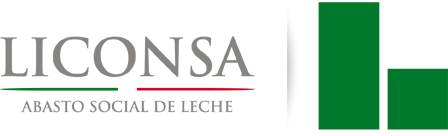 FECHA:          (M)      (D)     (A)FECHA:          (M)      (D)     (A)PROVEEDORFECHA DE ENTREGA:                               CARR. OAX-MEX.. KM. 25                               MPIO.  GUADALUPE ETLANo. PEDIDOCLASIFICACIOINPROVEEDORENTREGA EN:                               OAXACA, OAX.                               R.F.C. LIC-950821 M 84No. DE REQUISICIONSUFICIENCIA PRESUPUESTALPROVEEDORCONDICIONES DE ENTREGA:PROCEDIMIENTO:PROCEDIMIENTO:No. OFICIO DE AUTORIZACIÓN S.H.C.P.No. OFICIO DE AUTORIZACIÓN S.H.C.P.CONDICIONES DE PAGO:TRANSPORTE:PROCEDIMIENTO:PROCEDIMIENTO:No. OFICIO DE AUTORIZACIÓN S.H.C.P.No. OFICIO DE AUTORIZACIÓN S.H.C.P.CONDICIONES DE PAGO:TRANSPORTE:PARTIDADESCRIPCIÓN DE LOS BIENES Y/O SERVICIOSCANTIDADUNIDADPRECIO UNITARIO M.N.IMPORTE TOTAL M.N.INFORME DE RECEPCION No:PARCIALTOTALSUBTOTALI.V.A. 16%T O T A L ---ELABORÓ:C. FLOR DE MARIA GALINDO VASCONCELOSJEFA DEL DEPARTAMENTO DE ADQUISICIONESVo. Bo.L.C. ALFREDO M. ACEVEDO RAMIREZSUBGERENTE DE ADMÓN. Y FINANZASAUTORIZA:LIC. MARCO ANTONIO HERNANDEZ CUEVAS GERENTE ESTATAL OAXACAALMACEN GENERALC.P. ADRIANA CRUZ CABRERASELLOORIGINALALMACENPRESUPUESTOSSOLICITANYECONSEC. DEL PEDIDOSEG. DEL PEDIDOPAGOSACTIVO   FIJOPRIMERA.- El presente pedido se adjudica mediante el Procedimiento de Licitación Pública Internacional Mixta No. LA-020VST008-T5-2014 con fundamento en los artículos 26 Fracción I, 28 Fracción III, 26 bis, Fracción III  de la Ley de Adquisiciones, Arrendamientos y Servicios del Sector Público, se celebra entre “LICONSA, S.A. DE C.V.”, en lo sucesivo “LICONSA” y ____________ como “EL PROVEEDOR”.SEGUNDA.- El precio pactado por los bienes y/o servicios contratados será fijo durante la vigencia del presente pedido.TERCERA.- “El PROVEEDOR” manifiesta bajo protesta de decir verdad de no encontrarse en ninguno de los supuestos que señalan los Artículos 50 y 60 de la Ley de Adquisiciones, Arrendamientos y Servicios del Sector Público, así como que se encuentra al corriente en el pago de sus obligaciones fiscales.CUARTA.- El bien objeto del presente pedido deberá cumplir con las condiciones o especificaciones de calidad establecidas en el anverso del presente por “LICONSA”, a través de la supervisión del Departamento de Control de Calidad y visto bueno del área usuaria.QUINTA.– “El PROVEEDOR” al suscribir el presente pedido, se obliga aceptar todo lo que en él se solicita y deberá suministrar o realizar los bienes y/o servicios en la(s) fecha(s) pactada(s), en el entendido de que si no cumple, automáticamente se aplicarán las penas convencionales establecidas en el presente instrumento. Así mismo, por ser el presente un pedido podrá variar en hasta en un 20% (veinte por ciento) del volumen total, de acuerdo a las  necesidades operativas de “LICONSA”  “El PROVEEDOR” cuenta con ----- días ----- antes y después de la fecha establecida para la entrega sin penalización.SEXTA.- “El PROVEEDOR” no podrá subcontratar el presente pedido.SÉPTIMA.- Los días para presentación y revisión de facturas son de lunes a viernes y en caso de que éstos no sean hábiles, se tomará a revisión el siguiente día hábil, en un horario de 09:00 a 17:00 horas, siendo los días de pagos los martes, miércoles y jueves, en su caso, el siguiente día hábil de 09:00 a 14:00 y de 15: 00 a 17:00 horas. Cuando al calcular el día de pago de acuerdo a las condiciones indicadas en este instrumento y en los artículos 89 y 90 del Reglamento la Ley de Adquisiciones, Arrendamientos y Servicios del Sector Público. “LICONSA”, cubrirá a “EL PROVEEDOR” los bienes y/o servicios suministrados, conforme las cantidades referidas en este pedido, mediante cheque, pago en efectivo, depósito o transferencia electrónica a la cuenta bancaria que de manera oportuna señale “EL PROVEEDOR”. La cuenta que se menciona en esta cláusula deberá estar a nombre de “EL PROVEEDOR”, “LICONSA” no será responsable si por cualquier causa no imputable a ésta, “EL PROVEEDOR” se ve imposibilitado a realizar el cobro del depósito bancario en el tiempo pactado.Las factura(s) deberá(n) presentarse a revisión en original y dos copias.OCTAVA.- En las facturas, remisiones, y correspondencia, deberán mencionar el número del pedido indicado, así como todos los requisitos establecidos en la legislación fiscal vigente en el momento de realizar el pago.NOVENA.- Pena convencional por Atraso en la Entrega. Por cada día hábil de retrazo en la entrega de los bienes o ejecución de los servicios, se aplicará a “EL PROVEEDOR” una pena convencional equivalente al 2% (dos por ciento) del importe total de los bienes y/o servicios que no hayan sido entregados o ejecutados conforma a lo establecido en el presente pedido, hasta un monto máximo del 10% (diez por ciento) del importe total del mismo.En caso que el bien presente alguna variación en las especificaciones y/o características solicitadas y que sean causales de rechazo, “EL PROVEEDOR” se obliga ante “LICONSA” a cubrir el 100% (cien por ciento) del monto que represente la cantidad rechazada.Si “LICONSA”, se ve precisada a contratar la compra  o prestación del servicio de forma emergente con un tercero, “EL PROVEEDOR” se obliga a cubrir la cantidad diferencial entre el precio pactado en el presente pedido y el precio que cobre el proveedor emergente. DECIMA.- Los riesgos de pérdida o daño de los bienes y/o servicios ordenados, correrán a cargo de “El PROVEEDOR” en tanto no sean entregados físicamente en los almacenes de materias primas de los Centros de Trabajo de “LICONSA”.DÉCIMA PRIMERA.- “El PROVEEDOR” deberá entregar fianza de cumplimiento a favor de “LICONSA” dentro de los diez (diez) días naturales posteriores a la firma de este pedido, por un monto equivalente al 10% (diez por ciento) del valor máximo estimado del pedido. Esta fianza se mantendrá en vigor hasta que “EL PROVEEDOR” cumpla con todas y cada una de las obligaciones por él contraídas en el presente pedido, incluyendo los plazos, convenios, prórrogas y esperas que se le concedan y sólo podrá ser cancelada con autorización expresa por escrito de “LICONSA”. La fianza presentada por  “EL PROVEEDOR” deberá contener lo que establece el artículo 103 del Reglamento de la Ley de Adquisiciones, Arrendamientos y Servicios del Sector Público, salvo que la entrega de los bienes o la prestación de los servicios se realicen dentro del plazo citado, de acuerdo al artículo 48 de la “Ley”.La fianza será exigible, aun cuando exista algún medio impugnativo en el que se reclame la invalidez de la rescisión que en su caso se haya decretado por incumplimiento de “EL PROVEEDOR”, sin embargo este no estará en posibilidades de exigir los derechos a su favor.DÉCIMA SEGUNDA.-“LICONSA” con fundamento en el artículo 54 de la Ley de Adquisiciones, Arrendamientos y Servicios del Sector Público, podrá en cualquier momento, rescindir administrativamente este pedido, por el incumplimiento de cualesquiera de las obligaciones de “EL PROVEEDOR” que se estipulan en este documento, así como por la contravención a las disposiciones, lineamientos, bases, procedimientos y requisitos que establece dicha Ley y demás normatividad aplicable en la materia; podrá también aplicar a “EL PROVEEDOR” las penas convencionales conforme a lo pactado, pudiendo hacer efectiva la garantía de cumplimiento. “LICONSA” podrá optar por rescindir administrativamente el pedido, sin responsabilidad alguna para ella, sin necesidad de acudir a los Tribunales competentes, o de exigir el cumplimiento forzoso y el pago de los daños y perjuicios, sin que medie resolución judicial.Así mismo podrá dar por terminado anticipadamente el presente pedido, cuando concurran razones de interés general o bien, cuando se extinga la necesidad de requerir el bien y/o servicio.“EL PROVEEDOR” reconoce expresamente la facultad de “LICONSA” de rescindir administrativamente el presente pedido en caso de que incumpla con cualquiera de sus obligaciones y que la rescisión que decrete “LICONSA”, será válida con la firma de cualquier apoderado legal de “LICONSA” con facultades para actos de administración, debiendo acompañar a la resolución copia simple del poder otorgado a favor del representante de “LICONSA”. DÉCIMA TERCERA.- Para la interpretación y cumplimiento de este pedido, las partes se someten a la jurisdicción de los Tribunales Federales competentes con residencia en el Distrito Federal, renunciando a cualquier otro fuero que pudiera corresponderles en razón de sus domicilios para oír y recibir toda clase de notificaciones y documentos, los siguientes:LICONSA, S.A. DE C.V.           “EL PROVEEDOR”PARTIDAAREADESCRIPCION DEL BIENUNIDAD1A. ENTREGA (MAZO-NAL Y ABR-IMP)2A. ENTREGA (PRIMEROS 15 DIAS HABILES)  JUNIO3A. ENTREGA (PRIMEROS 15 DIAS HABILES)  SEPTIEMBRETOTAL UNIDADES SOLICITA-DAS1PTARConjunto o Kit de reactivos TNT 828   NITROGENO TOTAL  con rango de  20 a 100 ml/ltcaja de 25 viales  para utilizar en espectofotometro DR 2800 HACH (Su caducidad mínima será de 2 años a la fecha de entrega y deberá traer hoja de seguridad)KIT11132PTARKIT DE REACTIVO DE NITROGENO TOTAL MARCA HACH CLAVE HA26722-45 PARA ESPECTOFOTOMETRO DR2010 (DEBERA TRAER HOJA DE SEGURIDAD Y SU CADUCIDAD NO DEBERA SER MENOR A 2 AÑOS DE SU COMPRA)KIT10013PTARReactivo cloro total  21056-69  c/100 pzas para utilizar en espectofotometro DR 2800 HACH (Su caducidad mínima será de 2 años a la fecha de entrega y deberá traer hoja de seguridad)PQ01014PTARTubos o viales TNT 27603 -45 carbono orgánico total   0-20 mg/lt caja de 50 viales  para utilizar en espectofotometro DR 2010 (su capacidad mínima será de 2 años a la fecha de entrega  y deberá traer hoja de seguridad ) CAJA00115PTARTubos o viales TNT  27672-45 para determinación de fosforo total 0-100 mg/l para espectofotometro DR 2800 (Deberá traer hoja de seguridad y su caducidad no deberá ser mayor a dos años después de su compraCAJA01016PTARConjunto o Kit de reactivos TNT822 para   Demanda química de oxigeno  con rango de  20 a 1500 mg/lt caja de 25 viales  para utilizar en espectofotometro DR 2800 HACH (Su caducidad mínima será de 2 años a la fecha de entrega y deberá traer hoja de seguridad)CAJA01017PTARTubos DQO de 0-1500 ppm para espectofotometro DR 2010 CATALOGO: 21259-15 (deberá traer su hoja de seguridad y su caducidad no deberá ser menor de 2 años a la fecha de entrega)CAJA10018 PTAR Y CONTSOLUCION BUFER PH 4.0 MERCK ó HYCEL DE 1 LT   (Su caducidad mínima deberá ser después de 2 años a la fecha de entrega y Deberá traer hoja de seguridad)                                                                                                                                                          BT7131219 PTAR Y CONTSOLUCION BUFER PH 7.0 MERCK ó HYCEL DE 1 LT (Su caducidad mínima deberá ser después de 2 años a la fecha de entrega y Deberá traer hoja de seguridad)                                                                                                                                                        BT71312110 PTAR Y CONTSOLUCION BUFER PH 10.0 MERCK ó HYCEL DE 1 LT  (Su caducidad mínima deberá ser después de 2 años a la fecha de entrega y Deberá traer hoja de seguridad)                                                                                                                                                            BT3521011PTARSulfato de plata en polvo  Fco de 25 gr. marca: J.T. Baker (Deberá traer hoja de seguridad) FCO010112PTARCarbonato de calcio frasco de  100 gr (Deberá traer hoja de seguridad) FCO1001PARTIDAAREADESCRIPCION DEL BIENUNIDAD1A. ENTREGA (MAZO-NAL Y ABR-IMP)2A. ENTREGA (PRIMEROS 15 DIAS HABILES)  JUNIO3A. ENTREGA (PRIMEROS 15 DIAS HABILES)  SEPTIEMBRETOTAL UNIDADES SOLICITA-DAS13PTARCarbonato de sodio frasco de 500 gramos (Debera traer hoja de seguridad) FCO100114PTARSulfato de mercurio en polvo fco de 100 gr ó 125 gr marca J.T. BAKER,  MEYER o Hycel nota debera traer hoja de seguridad FCO100115PTARBicarbonato de sodio frasco de 500 gramos (Debera traer hoja de seguridad) FCO100116PTARSOLUCION ESTÁNDAR PARA LA SONDA DE  pH DEL CONTROLADOR SC1000  NUMERO DE CATALOGO: 25M1A1025-115  FCO100117 PTAR, PRODUCC. Y CONT.ALGODON ABSORBENTE 1/500 GMS.   PQ3634289818PTARVasos Berzelius de 600 ml de vidrio sin pico marca: KimaxPZA200219PTARTapon de hule solido de 74 diametro superior x 64 de diametro inferior x 40 de altura  para vasos berzelius de 500 ml y de 600 mlPZA800820PTAR Y CONT.Detergente Neutro concentrado libre de fosfatos (Hyclin plus neutro) presentación galón de 4 lt)GL101763321PTAR Y CONT.Vasos de presipitados de vidrio de 250 ml marca: Kimax o PayrexPZAS521822PTARCapsulas de porcelana  marca kavalier  de 36 ml  ó  Coors  de 35 ml  PZA022423PTARCrisol de porcelana  tipo Gooch  utilizado para la determinación de sólidos suspendidos totales, Marca: Coors No de referencia: COORS60148 capacidad de 25 ml, medidas 36 mm diámetro superior, 21 mm de diámetro inferior y 42 mm de altura.PZA022424PTARFrascos de vidrio de  boca ancha con tapa metalica  capacidad de 1 lt.PZA010125PTARFiltros de microfibra Glass (whatman círculos de 21 mm de diámetro Num de catalogo  1827021)CAJA0461026 PTAR Y PRODGuantes de látex no estéril mediano (para exámenes de peso) fafricacion nacional caja de 100 pzas, No. 8CAJA4121218327 PTAR Y PRODGUANTES DE NITRILO  MARCA HIGH FIVE 100% LATEX CHICO CAJA CON 100 PIEZAS                                                                                                                                                                CAJA211428 PTAR Y PRODPropipeta de 3 vïas capacidad de 10ml marca brand ò heathrow scientificPZA130429 PTAR Y PRODCapmanas Durham las cuales se colocan dentro de tubos de ensaye. Uso microbiológico.  De 6X50 mm, de vidrioPZA2420206430 PTAR Y PRODPIPETAS SEROLOGICA GRADUADA DE 2ML.MARCA KIMAX O PIREX                                                                                                                                                        PZA2070595PARTIDAAREADESCRIPCION DEL BIENUNIDAD1A. ENTREGA (MAZO-NAL Y ABR-IMP)2A. ENTREGA (PRIMEROS 15 DIAS HABILES)  JUNIO3A. ENTREGA (PRIMEROS 15 DIAS HABILES)  SEPTIEMBRETOTAL UNIDADES SOLICITA-DAS31 PTAR Y PRODPIPETA SEROLOGICAS DE 10 ML MARCA KIMAX O PIREXPZA16052132 PTAR Y PRODPIPETA SEROLOGICAS DE 5 ML MARCA KIMAX O PIREXPZA2010104033 PTAR Y PRODTUBO DE ENSAYE CON TAPON DE ROSCA  DE 150  ml, DE VAQUELITA CON PACIDAD DE 30 ML DE 20X150 MARCA KIMAX O PIREX, PARA CULTIVOSPZA050257534PTARProbeta de plástico de 1000 ml marca Nalgene o VitlabPZA010135PTAREmbudo buchner de porcelana de 110 mm de diámetroPZA011236PTARTermómetro en liquido en vidrio de alcohol de inmersión parcial alcance de -10 a 150 ° C con divisiones de 1 °CPZA100137PTARJuego de válvulas para bomba de vacío  ME 2  Vacubrand GMBH + CO KGPZA100138PTARJuego de membranas 0020VH  para bomba de vacio  ME 2  Vacubrand GMBH + CO KGPZA100139PTARHIDROXIDO DE CALCIO QUIMEX  90 QUE CUENTE POR LO MENOS CON UN 93 % DE PUREZA(DEBERA TRAER HOJA DE SEGURIDADBULTO110240PTARPeróxido de hidrogeno al 70 y al 90 % porrón de 65 kilosKG6565013041PRODUCCIONGORROS DESECHABLES C/100 PZS.                                                                                                                                                       PQ 20010010040042PRODUCCIONCUBRE BOCAS DESECHABLES C/150 PZS.                                                                                                                                                  PQ 100757525043 PROD. Y CONT.ALCOHOL INDUSTRIAL AL 96° GL, MARCA PRODUCTO MENALT 6002406090044PROD. Y CONT.GASA ABSORVENTE NO ESTERIL ROLLO DE 90X60 MTSROLLO020245CONT.CAL.FRASCO GOTERO AMBAR CON PIPETA DE 100 ML PZS400446CONT.CAL.PIPETAS VOLUMETRICAS DE 9 ML PARA LECHE GRADUADA MARCA KIMAX O PIREXPZS500547CONT.CAL.PIPETAS VOLUMETRICAS DE 11 ML PARA LECHE GRADUADA MARCA KIMAX O PIREXPZS050548CONTACIDO SULFURICO CONCENTRADO FRASCO DE 1 LITRO  MARCA MEYER, FERMONT, MERCK O J.T. BAKER                                                                                                                                                     LT 202254749CONT.CAL.ACIDO SULFURICO AL 90% PARA  GERBER 1LT JT BAKER,MERCK O FERNMONT                                                                                                                                                        FCO110250CONT.CAL.ACIDO CLORHIDRICO CONCENTRADO MARCA FERMONT,J.T.BAKER O MEYER                                                                                                                                                      LT 020251CONT.CAL.ALCOHOL N- AMILICO MARCA J.T. BAKER,MERCK,FERMON O MEYER FCO. DE 1 LITROFCO.1001PARTIDAAREADESCRIPCION DEL BIENUNIDAD1A. ENTREGA (MAZO-NAL Y ABR-IMP)2A. ENTREGA (PRIMEROS 15 DIAS HABILES)  JUNIO3A. ENTREGA (PRIMEROS 15 DIAS HABILES)  SEPTIEMBRETOTAL UNIDADES SOLICITA-DAS52CONT.CAL.AZUL DE METILENO MARCA HYCEL, MERCK,J.T.BAKER, FERMONT, MEYER FRASCO DE 50 G.FCO.010153CONT.CAL.PENTOXIDO DE VANADIO MARCA HYCEL, MERCK,J.T.BAKER, FERMONT, MEYER FRASCO DE 100 GFCO.010154CONT.CAL.FENOLFTALEINA  MARCA HYCEL, MERCK,J.T.BAKER, FERMONT, MEYER FRASCO DE 500 GFCO.010155CONT.CAL.CLORURO FERRICO FCO. DE 500 G MARCA FERMONT,J.T.BAKER O MEYERFCO.010156CONT.CAL.TERMOMETRO DE LIQUIDO EN VIDRIO(ALCOHOL) DE -10 A 110ºC CON DIVISION DE 1 ºc PZA100157CONT.CAL.ALCOMETRO DE 0 - 100°C GL PZA020258CONT.LACTOMETRO PARA LECHE CON TERMOMETRO DE TEMPERATURA DE 0 A  40° INTEGRADO DE 1.000 A 1.040PZA120359CONT.CAL.YODURO DE POTASIO MARCA MERCK,J.T. BAKER, MEYER,FERMONT.  FRASCO DE 500 G                                                                                                                                                                FC 010160CONTVASO DE PRECIPITADO DE 50 ML DE VIDRIO CAJA CON 12 PIEZAS MARCA KIMAX O PYREX210361CONT.ESCOBELLON PARA TUBOS DE ENSAYE CERDA SUAVE CON MANGO DE METAL01401462CONT.CAL.MATRAZ VOLUMETRICO CON TAPON ESMERILADO DE 100 ML MARCA KIMAX, PAIREYPZ010163CONT.CAL.ACIDO ROSOLICO FRASCO CON 50 G MARCA HICEL,FERMON,MERCK O MEYERFCO.010164CONT.CAL.AGAR BILIS Y ROJO VIOLETA FCO 500 G MARCA MERCK O DIFCOFC 40004065CONT.CAL.ARENA DE MAR MERCK                                                                                                                                                                    DE 1 KG.FC 421766CONT.CAL.EMULSION YEMA DE HUEVO FRASCO DE 50 ML MARCA FERMON,J.T.BAKER,MERCK DIFCOFCO121467CONT.CAL.MICROBURETA DE 5 ML CLASE A CON DIVISIÓN 0.01ML MARCA KIMAX O PIREXPZS200268CONT.CAL.ESCURRIDOR DE PLASTICO DE POLIESTIRENO  CON SOPORTE ESCURRIDOR ESTABLE CON GOTERA Y TUBO DE SALIDA DOTADO DE 72 VARILLAS DE 100 X 15 MM   DE 450 MM X 630 MM.PZS100169CONT.CAL.CUCHARAS DOBLE DE ACERO INOXIDABLE DE 25 CM DE LARGO CON CAPACIDAD EN UN EXTREMO DE 0,8 ML Y EN EL OTRO EXTREMO DE 5 .0 ML.PZS500570CONT.CAJAS PETRI DESECHABLES S/DIV.   MARCA SYM                                                                                                                                                   PZA150002270053004300071CONT.CAL.PIZETA DE 500 MLPZ2204PARTIDAAREADESCRIPCION DEL BIENUNIDAD1A. ENTREGA (MAZO-NAL Y ABR-IMP)2A. ENTREGA (PRIMEROS 15 DIAS HABILES)  JUNIO3A. ENTREGA (PRIMEROS 15 DIAS HABILES)  SEPTIEMBRETOTAL UNIDADES SOLICITA-DAS72CONT.CAL.MATRACES ERLENMEYER DE 500 ML   MARCA KIMAX O PIREX                                                                                                                                                    PZ 8531673CONT.CAL.AGAR S.S MCA MERCK  DIFCO P/450 GMS                                                                                                                                                        FC 100174 CONT.HIDROXIDO DE SODIO EN LENTEJAS MARCA FERMONT BOTE DE 5 KG O 10 KG                                                                                                                                                     KG30602311375CONT.CAL.ACIDO NITRICO 65 % P.A.MARCA FERMON O MEYER                                                                                                                                                             FC 200276CONT.CAL.ACETONA INDUSTRIAL P/1000 MLS.  MARCA MEYER O FERMONT                                                                                                                                                    LT 3651477CONT.CAL.ETER DE PETROLEO JT BAKER  FRASCO DE 4 LITROS                                                                                                                                                         LT 64521012678CONT.CAL.CALDO TETRATINATO MARCA MERCK O DIFCO FCO. CON 500GFC100179CONT.CAL.CLORO FCO DE 1 LITROFCO10001080CONT.CAL.ELECTRODO PARA POTENCIOMETRO MARCA HANNA MODEL Ph 301 NUM.PARTE 300729-1 DE RANGO DE 0-14PZ100181CONT.CAL.CRISOLES DE PORCELANA CAP. 30 ML.                                                                                                                                                   PZ 10081882CONT.CAL.PAPEL FILTRO WATTMAN Nº 1 LIBRE DE NITROGENO DE 125 MM DE DIAMETRO CAT. Nº 1001125PZ250783CONT.CAL.MATRAZ ERLENMEYER DE VIDRIO DE 1000 ML MARCA KIMAX O PIREXPZ011284CONT.CAL.TUBOS DE SOLUBILIDAD(TUBO ADPI) PARA CENTRIFUGA SUPERVARIO-N  N° DE ARTICULO 3634 MARCA FUNKE GERBER  PZS600685CONT.CAL.TUBAS PARA INDICE DE SOLUBILIDAD EN LECHE DE 100 ML GRADUADA MARCA KIMAX O PIREXPZS040486CONT.CAL.CRONOMETRO TRIPLE CON RELOJ MARCA CONTROL COMPANY CON Nº DE CATALOGO CONTR5025PZS200287CONT.CAL.BARRA AGITADORAS MAGNETICAS DE  4.5MM X 15MM DE LARGOPZS332888CONT.CAL.BURETA DE 10 ML CONDIVICION DE 0.05 ML  MARCA KIMAX O PIREXPZ110289CONT.CAL.TERMOMETRO DE MERCURIO ASTM DE -1 A 105 ºc CON DIVICION MINIMA DE 0,5ºc DE INMERCION MARCA KESSLER LONGITUD DE 381 MM INMERCION 152 MMPZS200290CONT.CAL.TAPONES DE VIDRIO PARA MATRACES VOLUMETRICOS DE 1 LITRO DEL Nº 22 MARCA KIMAXPZS330691CONT.CAL.VASO PRECIPITADO DE 400 ML MARCA KIMAX O PIREX                                                                                                                                                         PZ 0202PARTIDAAREADESCRIPCION DEL BIENUNIDAD1A. ENTREGA (MAZO-NAL Y ABR-IMP)2A. ENTREGA (PRIMEROS 15 DIAS HABILES)  JUNIO3A. ENTREGA (PRIMEROS 15 DIAS HABILES)  SEPTIEMBRETOTAL UNIDADES SOLICITA-DAS92CONT.CAL.VASO DE PRECIPITADO DE 400 ML FORMA ALTA PARA HUMECTABILIDADPZ240693CONT.CAL.PROBETA GRADUADA DE 50 ML.  DE VIDRIO MARCA KIMAX O PIREX                                                                                                                                                         PZ 102394CONT.CAL.AMPOLLETAS MOJONIER MARCA KIMAX                                                                                                                                                                 PZ 004495CONT.CAL.ESPATULA CON MANGO DE MADERA  DE 75MM DE LARGO Y 15MM DE ANCHO LARGO TOTAL DE  160 MM DE LARGO                                                                                                                                                       PZ002296CONT.CAL.ACIDO BORICO JT BAKER, MERK O FERMONT                                                                                                                                                       FC 024697CONT.CAL.EMBUDOS DE VIDRIO TALLO   CORTO  DE DIAMETRO DE 7 CM                                                                                                                                                      PZ 220498CONT.CAL.HIDROXIDO DE AMONIO P/1000 MLS. MARCA J.T.BAKER,FERMONT                                                                                                                                                     FC 230599CONT.CAL.ETER ETILICO GRADO REACTIVO JT BAKER FRASCO DE 4 LTS                                                                                                                                       FC 1616739100CONT.CAL.TUBO NESSLER DE 50 ML MARCA KIMAX O PIREX                                                                                                                                                               PZ 0011101CONT.CAL.MATRAZ VOLUMETRIO CLASE A CON TAPON ESMERILADO DE  500 ML MARCA KIMAX O PIREX                                                                                                                                                    PZ 2002102CONT.CAL.ALCOHOL ETILICO DE 1 LT MARCA MERCK, JT BAKER,FERMONT O MEYER                                                                                                                                      LT 1616840103CONT.CAL.PIPETA VOLUMETRICA DE 20 ML.  KIMAX O PIREX                                                                                                                                                      PZ 4206104CONT.CAL.ISOOCTANO DE 1 LITRO  MARCA FERMONT ,MERCK O J.T.BAKER                                                                                                                                                                      FC65011105CONT.CAL.GLICERINA FCO. DE 1 LITRO MARCA FERMONT,MERCK, J.T.BAKER O MEYERFC66113106CONT.CAL.PAPEL FILTRO Nº 4 WHATMAN LIBRE DE NITROGENO  DE 125 MM DE DIAMETRO                                                                                                                                       CJ 0202107CONT.CAL.ACIDO ACETICO GLACIAL  MARCA J.T.BAKER,MERCK O FERMONT                                                                                                                                                          FC 88218108CONT.CAL.AGAR PLATE COUNT FCO. DE 500G MARCA MERCK O DIFCOFC140014109CONT.CAL.MICROTEC MCA.TEXQUIN   CON 50 PRUEBAS CADA CAJA                                                                                                                                                             CJ 1124110CONT.CAL.AGAR SULFITO BISMUTO MERCK  O DIFCO P/450 GR                                                                                                                                                 FC 1001111CONT.CAL.MATRAZ ERLENMEYER CON TAPON ESMERILADO DE 250 ML. KIMAX O PIREX                                                                                                                     PZ 46010112MATRAZ ERLENMEYER CON TAPON ESMERILADO DE 125 ML. KIMAX O PIREX                                                                                                                     PZ2002113CONT.CAL.ESTERIKON CAJA CON 100 AMPOLLETAS                                                                                                                                                   CJ 1102114CONT.CAL.AGAR DEXTROSA PAPA MERCK P/450 GMS                                                                                                                                                  FC 6006115CONT.CAL.AGAR X.L.D MERCK 450 GMS                                                                                                                                                            FC 2002PARTIDAAREADESCRIPCION DEL BIENUNIDAD1A. ENTREGA (MAZO-NAL Y ABR-IMP)2A. ENTREGA (PRIMEROS 15 DIAS HABILES)  JUNIO3A. ENTREGA (PRIMEROS 15 DIAS HABILES)  SEPTIEMBRETOTAL UNIDADES SOLICITA-DAS116CONT.CAL.GUANTES PARA CIRUJANO ESTERIL DEL Nº 7 1/2 AMBIDESTROS CON 100 PZ MARCA AMBIDERCAJA2406117CONT.CAL.TRIPTOFANO MARCA SIGMA MAYOR O IGUAL AL 99.9% DE PUREZA DE 100 GFCO0011118CONT.CAL.SILICA GEL 4.8 MALLAS MARCA MEYER CON INDICADOR DE 1 KgFCO0101119CONT.CAL.MATRAZ VOLUMETRICO CLASE B 1000 ML MARCA KIMAX O PIREX                                                                                                                                                   PZS1001120CONT.CAL.VASO DE PRECIPITADO DE PLASTICO DE 50 ML  MARCA VIT LAB O VITRIPZS108220121CONT.CAL.MEDIO DE CULTIVO BAIRD PARKER FRASCO DE 500 G MARCA MERCK O DIFCOFCO1001122CONT.CAL.PINZA DOBLE PARA BURETA DE 24.1 X 12.7. CM MARCA LAB LINE PZS0101123CONT.CAL.FRASCO SHOOT DURAN DE VIDRIO TRANSPARENTE DE 500 ML CON TAPADERA DE ROSCAPZS0505124CONT.CAL.FRASCO SHOOT DURAN DE VIDRIO TRANSPARENTE DE 100 ML CON TAPADERA DE ROSCAPZS030030125CONT.CAL.FRASCO SHOOT DURAN DE VIDRIO TRANSPARENTE DE 250 ML CON TAPADERA DE ROSCAPZS0505126CONT.CAL.AGAR VERDE BRILLANTE MARCA DIFCO DE 500 GFCO3003127CONT.CAL.CALDO SELENITO Y CISTINA MARCA DIFCO FRASCO DE 500 GFCO1001128CONT.CAL.CALDO LAURIL TRIPTOSA MARCA DIFCO  FRASCO DE 500 GFCO5005129CONT.CAL.CALDO SOYA TRIPTICASEINA MARCA DIFCO FRASCO DE 500G ( CALDO CASO)FCO1001130CONT.CAL.CALDO LACTOSADO MARCA DIFCO FRASCO DE 500GFCO1001131CONT.CAL.APLICADORES DE MADERA CON ALGODÓN (ISOPOS) PAQUETE CON 100 PIEZASPQ20201050132CONT.CAL.ASA DE PLATINO  MANGO METALICO DE 25 CM ASA DE 3 MM DE DIAMETROPZS0202133CONT.CAL.PRUEBAS SIMPLATE PARA DETERMINACION DE HONGOS Y LEVADURAS PAQUETE CON 20 PRUEBASPQ0202134CONT.CAL. ALUMINIO TAMAÑO JUMBO DE 400 X 30MTCAJA2428135CONT.CAL.DESECADORES DE PLASTICO PZS2002136CONT.CAL.TARTRATO DE SODIO Y POTASIO DE 500 G MARCA MERCK, MEYER,J.T.BAKER.FCO1001PARTIDAAREADESCRIPCION DEL BIENUNIDAD1A. ENTREGA (MAZO-NAL Y ABR-IMP)2A. ENTREGA (PRIMEROS 15 DIAS HABILES)  JUNIO3A. ENTREGA (PRIMEROS 15 DIAS HABILES)  SEPTIEMBRETOTAL UNIDADES SOLICITA-DAS137CONT.CAL.ESPATULA DE DOBLE CUCHARA UNA PLANA Y OTRA EN FORMA DE CUCHARA DE PLASTICO DE 18 CM DE LARGOPZS0303138CONT.CAL.ESCOBILLON DE CERDA SUAVE  PARA PIPETA VOLUMETRICA  CON MANGO DE METALPZS012012139CONT.CAL.EMBUDO BUCHNER DE PLASTICO CON 90 CM DE  DIAMETRO PZS0101140CONT.CAL.VASO DE PRECIPITADO DE PLASTICO DE 25 ML  MARCA VIT LAB O VITRIPZS5005141CONT.CAL.PESA FILTRO CILINDRICO FORMA ALTA DE 3 CM DE DIAMETRO X 6 CM DE ALTO CON TAPA TIPO CENTAVO MARCA KIMAX O PIREXPZS0202142CONT.CAL.BENZAL FCO. DE 4 LITROS MARCA ANTIBENZILFCO2002143CONT.CAL.ESCOBELLON PARA FRASCO DE DILUCION CERDA SUAVE CON MANGO DE METALPZS0202144CONT.CAL.ESCOBELLON PARA PIPETAS SEROLOGICAS CERDA SUAVE CON MANGO DE METAL DUROPZS0022145CONT.CAL.ESCOBELLON PARA BURETA CERDA SUAVE CON MANGO DE METAL CATALOGO ESCOB2587 85.5X35.5X1.1 CMPZS0606146CONT.CAL.ESCOBELLON PARA MATRACES VOLUMETRICOS CERDA SUAVE CON MANGO DE METAL CATALOGO ESCOB2572 46X10X4.5 CMPZS0606147CONT.CAL.ESCOBELLON FORMA CONICA PARA MATRAZ VOLUMETRICO CERDA SUAVE CON MANGO DE METAL CATALOGO ESCOB2598 41X18X4.2 CMPZS0606148CONT.CAL.ESPATULA DE DOBLE CUCHARA NIQUELADA DE 23 CM DE LARGO CON UN EXTREMO FORMA PLANA DE 4.5 CM DE LARGO Y 0.9 CM DE ANCHO Y OTRO CON TERMINACIÓN EN FORMA DE CUCHARA DE 50 MM DE LARGO POR 1.2 MM EN SU PARTE MAS ANCHA.PZS0202149CONT.CAL.CUCHARAS DOBLE DE ACERO INOXIDABLE DE 15 CM DE LARGO CON CAPACIDAD EN UN EXTREMO DE 0,8 ML Y EN EL OTRO EXTREMO DE 2 .0 ML.PZS5005150CONT.CAL.ESPATULA ACANALADA OVALADA CON FINAL EN FORMA DE ESPATULA PLANA TRIANGULAR DE 19 CM DE LARGO DE ACERO INOXIDABLE.PZS0505151CONT.CAL.PINZAS DE ANILLO CURVA DE ACERO INOXIDABLE DE 15 CMPZS2002152CONT.CAL.TERMOMETROS DE MAXIMAS MARCA BRANNAN O KESSLER CON ESCALA DE 80 A 135 °C Y SUBDIVISIÓN DE 0.5°CPZS0202PARTIDAAREADESCRIPCION DEL BIENUNIDAD1A. ENTREGA (MAZO-NAL Y ABR-IMP)2A. ENTREGA (PRIMEROS 15 DIAS HABILES)  JUNIO3A. ENTREGA (PRIMEROS 15 DIAS HABILES)  SEPTIEMBRETOTAL UNIDADES SOLICITA-DAS153CONT.CAL.BATAS DESECHABLES TIPO CIRUJANO DE MANGA LARGA Y PUÑO REFORSADO TALLA MEDIANAPZS55010154CONT.CAL.VASOS DE PRECIPITADO DE PLASTICO DE 2 LITROS PZS1001155CONT.CAL.TUBO CAPILAR DE VIDRIO CON  100 PIEZAS CON EXTREMOS ABIERTOS DE DIAMETROS 0.8 A 1.1 MM ALTURA 10 CM BOTE0101156CONT.CAL.FRASCO GOTERO COLOR AMBAR SENCILLO DE 30 ML CON BULBO DE SUCCION PZS0303157CONT.CAL.MECHERO DE ALTAS TEMPERATURAS  PZS0101EstratificaciónEstratificaciónEstratificaciónEstratificaciónEstratificaciónTamaño(10)Sector(6)Rango de número de trabajadores (7) + (8)Rango de monto de ventas anuales (mdp) (9)Tope máximo combinado*MicroTodasHasta 10Hasta $44.6PequeñaComercioDesde 11 hasta 30Desde $4.01 hasta $10093PequeñaIndustria y ServicioDesde 11 hasta 50Desde $4.01 hasta $10095MedianaComercioDesde 31 hasta 100Desde $100.01 hasta $250235MedianaServicioDesde 51 hasta 100Desde $100.01 hasta $250235MedianaIndustriaDesde 51 hasta 250Desde $100.01 hasta $250250NÚMERODESCRIPCIÓN1Señalar la fecha de suscripción del documento.2Anotar el nombre de la dependencia o entidad convocante.3Precisar el procedimiento de que se trate, licitación pública, invitación a cuando menos tres personas o adjudicación directa.4Indicar el número respectivo del procedimiento.5Citar el nombre o razón social o denominación de la empresa.6Indicar con letra el sector al que pertenece (Industria, Comercio o Servicios).7Anotar el número de trabajadores de planta inscritos en el IMSS.8En su caso, anotar el número de personas subcontratadas.9Señalar el rango de monto de ventas anuales en millones de pesos (mdp), conforme al reporte de su ejercicio fiscal correspondiente a la última declaración anual de impuestos federales.10Señalar con letra el tamaño de la empresa (Micro, Pequeña o Median), conforme a la fórmula anotada al pie del cuadro de estratificación.11Indicar el Registro Federal de Contribuyentes del licitante.12Cuando el procedimiento tenga por objeto la adquisición de bienes y el licitante y fabricante sean personas distintas, indicar el Registro Federal de Contribuyentes del (los) fabricante (s) de “LOS BIENES” que integran la oferta.13Anotar el nombre y firma del representante de la empresa licitante.PARTIDAD E S C R I P C I O NUNIDAD DE MEDIDACANTIDADPRECIOUNITARIO SUBTOTALI.V.A.TOTALSUBTOTAL SUBTOTAL SUBTOTAL SUBTOTAL SUBTOTAL SUBTOTAL SUBTOTAL I.V.A.I.V.A.I.V.A.I.V.A.I.V.A.I.V.A.I.V.A.GRAN TOTALGRAN TOTALGRAN TOTALGRAN TOTALGRAN TOTALGRAN TOTALGRAN TOTALATENTAMENTE______________(9)_____________ATENTAMENTE_______________(10)____________NUMERODESCRIPCIÓN1Señalar la fecha de suscripción del documento.2Anotar el nombre de la dependencia o entidad que invita o convoca.3Precisar el procedimiento de que se trate, licitación pública o invitación a cuando menos tres personas.4Indicar el número respectivo.5Citar el nombre o razón social o denominación de la empresa fabricante.6Citar el nombre o razón social o denominación de la empresa licitante.7Señalar el número de partida que corresponda.8Establecer el porcentaje alcanzado para el bien o bienes ofertados. Este porcentaje podrá ser de, cuando menos, el 60% o el correspondiente a las excepciones establecidas en la regla décima primera, incisos 1 y 2 del Acuerdo por el que se establecen las reglas para la determinación y acreditación del grado de contenido nacional, tratándose de procedimientos de contratación de carácter nacional.9Anotar el nombre y firma del representante de la empresa fabricante.10Anotar el nombre y firma del representante de la empresa licitante.NOTAS:a)	Si el licitante y el fabricante son la misma empresa, se deberá ajustar el presente formato en su parte conducente.b)	En el supuesto de que el licitante o el fabricante se trate de una persona física, se deberá ajustar el presente formato en su parte conducente.